SHAROF RASHIDOV NOMIDAGI SAMARQAND DAVLAT UNIVERSITETI HUZURIDAGI ILMIY DARAJALAR BERUVCHI DSc.03/30.12.2019.Fil.02.03 RAQAMLI ILMIY KENGASHSAMARQAND DAVLAT CHET TILLAR INSTITUTITILLABAYEVA ZILOLA RAXMATILLAYEVNASAMARQAND SHAHRI OʻZBEK SHEVALARINING LEKSIK XUSUSIYATLARI (QARLUQ LAHJASI MISOLIDA)10.00.01 – Oʻzbek tiliFILOLOGIYA FANLARI BOʻYICHA FALSAFA DOKTORI (PhD)DISSERTATSIYASI AVTOREFERATISamarqand – 2023UDK: 809.437.5 800.86/87Filologiya fanlari bo‘yicha falsafa doktori (PhD) dissertatsiyasi avtoreferati mundarijasiОглавление автореферата диссертации доктора философии (PhD) по филологическим наукамContent of dissertation abstract of doctor of philosophy (PhD) on philogical sciencesTillabayeva Zilola RaxmatillayevnaSamarqand shahri oʻzbek shevalarining leksik xususiyatlari(qarluq lahjasi misolida)	3Тиллабаева Зилола РахматиллаевнаЛексические особенности узбекских диалектов города Самарканда(на примере карлукского диалекта)	23Tillabayeva Zilola RakhmatillayevnaLexical features of the uzbek dialects of the city of Samarkand(on the example of the karluk dialect)	41E’lon qilingan ishlar ro‘yxatiСписок опубликованных работList of published works	45SHAROF RASHIDOV NOMIDAGI SAMARQAND DAVLAT UNIVERSITETI HUZURIDAGI ILMIY DARAJALAR BERUVCHI DSc.03/30.12.2019.Fil.02.03 RAQAMLI ILMIY KENGASHSAMARQAND DAVLAT CHET TILLAR INSTITUTITILLABAYEVA ZILOLA RAXMATILLAYEVNASAMARQAND SHAHRI OʻZBEK SHEVALARINING LEKSIK XUSUSIYATLARI (QARLUQ LAHJASI MISOLIDA)10.00.01 – Oʻzbek tiliFILOLOGIYA FANLARI BOʻYICHA FALSAFA DOKTORI (PhD)DISSERTATSIYASI AVTOREFERATISamarqand – 2023Falsafa doktori (PhD) dissertatsiyasi mavzusi Oʻzbekiston Respublikasi Vazirlar Mahkamasi huzuridagi Oliy attestatsiya komissiyasida B2021.2.PhD/Fil1725 raqam bilan ro‘yxatga olingan.Dissertatsiya Samarqand davlat chet tillar institutida bajarilgan.Dissertatsiya avtoreferati uch tilda (o‘zbek, ingliz, rus (rezyume) ilmiy kengash veb-sahifasining www.samdu.uz va “ZiyoNet” axborot ta’lim portaliga (www.ziyonet.uz) joylashtirilgan.Ilmiy rahbar:				Abdiyev Murodqosim Bolbekovichfilologiya fanlari doktori, professorRasmiy opponentlar:			Murodova Nigora Quliyevnafilologiya fanlari doktori, professorAshirboyev Samixonfilologiya fanlari doktori, professorYetakchi tashkilot:			Buxoro davlat universitetiDissertatsiya himoyasi Sharof Rashidov nomidagi Samarqand davlat universiteti huzuridagi ilmiy darajalar beruvchi DSc.03/30.12.2019.Fil.02.03 ilmiy kengashning 2023-yil “____” ___________  soat ____ dagi majlisida bo‘lib o‘tadi. (Manzil: 140104, Samarqand shahri, Universitet xiyoboni, 15.                                      Tel: (8366) 239-11-40, 239-18-92; faks: (8366) 239-11-40; e-mail: rector@samdu.uz. Sharof Rashidov nomidagi Samarqand davlat universiteti, Bosh oʻquv binosi, 105-xona).Dissertatsiya bilan Sharof Rashidov nomidagi Samarqand davlat universiteti Axborot-resurs markazida tanishish mumkin ( ___ raqam bilan ro‘yxatga olingan). Manzil:  140104, Samarqand shahri, Universitet xiyoboni, 15. Tel: (8366) 239-11-40, 239-18-92; faks: (8366) 239-11-40.Dissertatsiya avtoreferati 2023-yil “____” ________________ kuni tarqatildi.(2023-yil «____» _______________ dagi _____ raqamli reyestr bayonnomasi).J.D. EltazarovIlmiy darajalar beruvchi ilmiy kengashraisi, filologiya fanlari doktori, professorSh.S.MahmadiyevIlmiy darajalar beruvchi ilmiy kengashkotibi, filologiya fanlari nomzodi, dotsentD.B.UrinbayevaIlmiy darajalar beruvchi ilmiy kengashqoshidagi Ilmiy seminar raisi,filologiya fanlari doktori, professorKIRISH (falsafa doktori (PhD) dissertatsiyasi annotatsiyasi)Dissertatsiya mavzusining dolzarbligi va zarurati. Jahon tilshunosligida turli oilalarga mansub tillarning rivojlanish qonuniyatlari, bir-biriga ta’siri, buni yuzaga keltiruvchi omillar, muloqot vositasi sifatida  amalda bo‘lgan tilning grammatik qurilishi, lug‘aviy tarkibida bo‘layotgan o‘zgarishlar, ularni oziqlantirib turuvchi manba hisoblangan shevalar va ularning o‘ziga xos xususiyatlarini  o‘rganishga bag‘ishlangan tadqiqotlar tarixi olis davrlarga borib taqaladi. Bugungi globallashuv, kommunikatsion texnologiyalar rivojlangan davrda sodir bo‘layotgan o‘zgarishlar tillar lug‘aviy tarkibiga ham o‘z ta’sirini o‘tkazmoqda. Shu bois jahon tilshunosligida  til tizimida  yuzaga kelayotgan yangilanishlarni zamonaviy tadqiqot usullari vositasida tadqiq etish, bu boradagi ilmiy kuzatishlar ko‘lamini kengaytirish hamda adabiy til manbalarini zamonaviy andazalar asosida o‘rganishni keng yo‘lga qo‘yish  dolzarb vazifalardan hisoblanadi.Dunyo lingvistika fanida, shuningdek, ta’lim tizimining turli bosqichlarida adabiy tilning funksional imkoniyatlarini kengaytirish, rivojlanish bosqichlari, bilingvizm hodisasi, lug‘aviy tarkibga kirib keluvchi shevaga oid leksik birliklar va uning uyg‘unligini ta’minlash yo‘l-yo‘riqlarini ishlab chiqish muhimligi qayd etiladi. Binobarin, shevaga oid birliklarning leksik xususiyatlarini o‘rganish, dialekt leksik tarkibida yuz beruvchi hodisalar  mohiyatini  tadqiq etish adabiy til rivojiga,  lug‘aviy sath takomillashuviga  xizmat qiladi hamda bu hol tadqiqot  mavzusining dolzarbligini belgilab beradi.Mustaqillik yillarida o‘zbek tilshunosligi o‘zbek shevalari, ularning grammatik qurilishi,  fonetik  tuzilishi, lug‘aviy tarkibida sodir bo‘layotgan  o‘zgarishlarni  o‘rganish bo‘yicha jiddiy yutuqlarni qo‘lga kiritdi.  Shu bilan birga, shevalarga adabiy tilni oziqlantirib turuvchi manba sifatida munosabatda bo‘lish, sheva va adabiy til munosabatini o‘rganish, ayniqsa, shahar tipidagi lahjalarni  tadqiq etish usullari va metodologiyasini zamonaviy talablar darajasida ishlab chiqish dialektologiya sohasi rivojiga xizmat qilishiga ko‘ra nazariy va amaliy ahamiyat kasb etadi. Zero, Yurtboshimiz  Sh.M.Mirziyoyev: “Milliy o‘zligimizni anglash, Vatanimizning qadimiy va boy tarixini o‘rganish, bu borada ilmiy tadqiqot ishlarini kuchaytirish, gumanitar soha olimlari faoliyatini har tomonlama qoʻllab-quvvatlash” zarurligini bejizga ta’kidlab oʻtmaganlar. Zotan, “til doimo o‘sishda, rivojlanishda bo‘lgan dinamik hodisadir”. Shu sababdan o‘zbek tilshunosligida xalq shevalarining leksik  xususiyatlarini alohida tadqiqot obyekti sifatida  tadqiq etish muhim va dolzarb masala hisoblanadi. Bu esa mazkur ish mavzusining o‘zbek tilshunosligi uchun dolzarb ekanligini belgilab beradi. Yurtimiz mustaqillikka erishgach, milliy qadriyatlarni jonlantirish, asrab-avaylash, keng koʻlamda targʻib qilish davlat siyosati darajasigacha koʻtarildi. Bu, shubhasiz, milliy madaniyatimizning ajralmas qismi sanaluvchi shevalarimizga ham xos.Mazkur dissertatsion ishimiz O‘zbekiston Respublikasi Prezidentining 2022-yil 28-yanvardagi PF-60-son “2022-2026-yillarga moʻljallangan yangi O‘zbekistonning Taraqqiyot strategiyasi to‘gʻrisida”gi Farmonlari, 2018-yil 5-iyundagi PQ-3775-son “Oliy ta’lim muassasalarida ta’lim sifatini oshirish va ularning mamlakatda amalga oshirilayotgan keng qamrovli islohotlarda faol ishtirokini ta’minlash bo‘yicha qo‘shimcha chora-tadbirlar to‘g‘risida”gi hamda 2020-yil 20-oktabrdagi   PF-6084-son  “Mamlakatimizda o‘zbek tilini yanada rivojlantirish va til siyosatini takomillashtirish chora-tadbirlari to‘g‘risida”gi Qarorlarda mazkur faoliyatga tegishli boshqa me’yoriy-huquqiy hujjatlarda belgilangan vazifalarni amalga oshirishga muayyan darajada xizmat qiladi.Tadqiqotning respublika fan va texnologiyalari rivojlanishi ustuvor yo‘nalishlariga mosligi. Dissertatsiya tadqiqoti respublika fan va texnologiyalari rivojlanishining I. “Axborotlashgan jamiyat va demokratik davlatni ijtimoiy, huquqiy, iqtisodiy, ma’naviy-ma’rifiy rivojlantirishda innovatsion g‘oyalar tizimini shakllantirish va ularni amalga oshirish yo‘llari” ustuvor yo‘nalishiga muvofiq bajarilgan.Muammoning o‘rganilish darajasi. Shevalarning lug‘aviy tarkibi, qo‘llanish hududi, chegaralarini belgilash orqali ularning o‘ziga xos xususiyatlarini o‘rganish tarixi uzoq davrlarga borib taqaladi.  Ularni o‘rganish bo‘yicha xorij va o‘zbek tilshunosligida bir qancha salmoqli tadqiqotlar amalga oshirilgan. G‘arb tilshunosligida dialektlarni o‘rganishga oid tadqiqotlar o‘rta asrlarda Germaniya, Fransiya va Italiyada  yuzaga kelgan edi. Jumladan, shevalarga xos bo‘lgan xususiyatlarning adabiy tilga siljiganligi o‘z  navbatida Yevropa adabiyotiga ta’sir qildi. Adabiyotdagi turli janrda yaratilgan asarlarda sheva xususiyatlari bir dialektga xos  jihatlarni boshqa dialektga mansub kishilar tomonidan tushunilishida o‘ziga xos ko‘prik vazifasini bajardi.Qayd etish lozimki, dialektlarning o‘ziga xos xususiyatlarini tadqiq etish asta-sekinlik bilan rivojlanib, uning ilmiy-nazariy asoslarini ishlab chiqishga oid tadqiqotlar yuzaga keldi. Bu ishlarda  olimlar mavzu mohiyatini yoritishda tadqiq uchun tanlangan hududning joylashuvi, turli millatlar yashashi, o‘zaro muloqotda qaysi tillarning ko‘p qo‘llanishiga ko‘ra tillar orasida aloqalarning mavjudligi natijasida kelib chiquvchi bilingvizm nuqtai nazaridan yondashganlar.O‘zbek tilshunosligida turkiy  xalqlar  shevalarini o‘rganish bo‘yicha M.Koshg‘ariy, M.Zamaxshariy, A.Navoiy kabi adiblar ham kuzatishlar olib borganligi ma’lum.  O‘n to‘rt yil davomida turkiy  ellarni kezib material to‘plagan, 6800dan ziyod turkiy so‘zlarni guruhlagan  M.Koshg‘ariy ba’zi turkiy xalq va elatlarning ikki tilli ekanini va bu o‘z navbatida xalq tilida ayrim salbiy jihatlarni keltirib chiqarayotganligini qayd etadi.O‘tgan asr boshlarida o‘zbek xalq shevalarini o‘rganishga bo‘lgan qiziqish kuchaydi. Rus va o‘zbek olimlari tomonidan o‘zbek tili lahjalarini tadqiq etish bo‘yicha salmoqli ishlar amalga oshirildi. Rus olimlaridan  Y.D.Polivanov o‘zbek shevalarida vokalizm to‘g‘risida tadqiqot olib bordi , A.Borovkov esa shevalarni tadqiq etar ekan, o‘z e’tiborini o‘zbek-tojik ikki tilliligiga qaratdi. N.A.Baskakov, M.Sh.Shiraliyev, E.V.Sevortyan, N.Z.Gadjiyeva kabi olimlar ham turkiy tillar shevalarini o‘rganish bo‘yicha salmoqli ishlarni amalga oshirdilar. 	O‘zbek dialektologiya sohasida shevalarni yaxlit holda oʻrganishga Abdurauf Fitrat, M.Behbudiy, Gʻozi Olim Yunusov, Y.D.Polivanov, K.Yudaxin, A.K.Borovkov, V.V.Reshetov, Sh.Shoabdurahmonov, A.Shermatov, S.Ibrohimov, F.Abdullayev, M.Mirzayev, X.Doniyorov, B.Jo‘rayev, O.Madrahimov, N.Rajabov kabi olimlarning mehnati samarasi oʻlaroq, monografik tadqiqotlar yaratildi. . O‘zbek shevalarining leksik xususiyatlari A.To‘raqulov,  N.Murodova, M.Saidova, M.Begaliyev, R.Yo‘ldoshev, A.Allaberdiyev, Y.Bobojonov, N.Shoimova kabi zahmatkash olimlarning ishlarida tarixiy-qiyosiy usuldan foydalanilgan holda tadqiq qilingan.  U.Tursunov, B.O‘rinboyev, X.Doniyorov, K.Yusupov, D.Ishondadayev, H.G‘ulomov, B.Djaborov  O.Azizov, J.Bo‘ronov, T.Rahmonov, M.Mirzayev, E.Panasenko, R.Rajabova R.Xidirov,  M.Zokirov, Sh.Jo‘rayev kabi olimlar tomonidan yaratilgan tadqiqotlarda shevalar bo‘yicha qiziqarli ma’lumotlar berilgan.  Ayniqsa, sheva materiallarini to‘plash va tadqiq etish bo‘yicha bu davrda Samarqand davlat universitetida V.Egamov, N.Rajabov, M.Valiyevlar tomonidan Baxmal, G‘allaorol shevalarini o‘rganishga oid tadqiqotlar yaratildi. Hudud leksikasi va fonetikasi jihatdan oʻziga xosligi bilan boshqa shevalardan ajralib turuvchi Samarqand shahri qarluq lahjasi hamon monografik tadqiqot sifatida oʻrganilmagan boʻlsa-da, Samarqand viloyatining ayrim tumanlaridagi qipchoq va oʻgʻuz lahjalarining tadqiq etilishida professorlar Xudoyberdi Doniyorov va Nazar Rajabovlarning hissalari beqiyos.Ushbu dissertatsion tadqiqotda qarluq lahjasining leksik xususiyatlarini Samarqand shahri hududlaridagi respondentlardan, shuningdek, mavzuga oid asarlardan to‘plangan materiallar asosida tadqiq etish nazarda tutilgan.Tadqiqotining dissertatsiya bajarilgan oliy ta’lim muassasasining ilmiy-tadqiqot ishlari bilan bog‘liqligi. Mazkur tadqiqot Samarqand davlat chet tillar institutida olib borilayotgan OT-F8-062 “Til taraqqiyotining derivatsion qonuniyatlari”  nomli fundamental tadqiqotlar rejasiga muvofiq bajarilgan.Tadqiqotning maqsadi. Samarqand shahri qarluq lahjasi leksikasi boʻyicha toʻplangan faktik materiallar asosida lugʻaviy birliklarning leksik-semantik xususiyatlari qiyoslanib, ularning boshqa oʻzbek shevalari, yozma yodgorliklar tili matniga munosabatini ochib berishdan iborat.Tadqiqotning vazifalari:Samarqand shahri qarluq lahjasining leksik-semantik xususiyatlarini yoritish;sheva leksikasiga doir materiallarni to‘plash va tavsiflash;mazkur tadqiq etilayotgan shevalarning hududiy jihatdan yondosh boʻlgan Buxoro, Qashqadaryo shevalari bilan oʻxshash va farqli jihatlarini  aniqlash;hududga doir ikki tillilik masalalarini yoritish;Samarqand shahri qarluq lahjasidagi leksik birliklarning shakl va ma’no munosabatiga koʻra turlarini oʻzbek adabiy tiliga qiyoslash orqali tahlil qilish.Tadqiqotning obyekti. Samarqand shahri qarluq lahjasi bo‘yicha 2016-2020-yillar davomida to‘plangan dialektologik dala ekspeditsiyasining materiallari, umumturkiy tilga oid yozma yodgorliklar va samarqandlik qator ijodkorlar asarlaridan iborat.Tadqiqotning predmetini Samarqand shahri qarluq lahjasining o‘ziga xos leksik xususiyatlari tashkil etadi. Respondentlardan savolnoma o‘tkazish orqali  to‘plangan  manbalar ham tadqiqot materiallari sifatida tahlil etiladi.Tadqiqot usullari. Tadqiqot jarayonida tarixiy-qiyosiy va chog‘ishtirma tasniflash, tavsiflash, etnolingvistik, sinxron, analitik, qiyosiy-tipologik va sotsiolingvistik tahlil usullaridan foydalanildi.Tadqiqotning ilmiy yangiligi quyidagilardan iborat:Samarqand shahri qarluq lahjasining boshqa oʻzbek shevalaridan fonetik, leksik jihatdan farq qiluvchi ma’no farqlamaydigan ikkinchi darajali choʻziqlik holati, oltita kelishikning toʻrt xil shaklda qoʻllanilishi, unli tovuslarning yettita boʻlishi singari xususiyatlari aniqlangan;mazkur hudud qarluq lahjasi leksik birliklarining shakl va ma’no munosabatlariga koʻra turlari (omonimlar, sinonimlar, antonimlar, paronimlar)ning oʻzbek adabiy tilidan qars, olus, hoʻqqi, doʻqqi kabi soʻzlarning farqli ma’nolari borligi ochib berilib, oʻzbek adabiy tilining rivojida  Samarqand shahri qarluq lahjasiga doir toʻplangan faktik materiallar borligi dalillangan;soʻzlashuv nutqiga xos oʻzbek va tojik tillari oʻrtasidagi bilingvizm hodisasi yoritilgan va  shevaning leksik qatlamlari aniqlanib, oʻzbek adabiy tiliga qiyoslanib, iboralar, qoʻshma soʻzlar, soʻz birikmalarining yasalishiga xizmat qilishi kabi xususiyatlari ochib berilgan;Samarqand shahri qarluq lahjasining Qashqadaryo, Jizzax, Buxoro qarluq lahjasidagi soʻzlardan shakl va ma’no jihatidan farqlanishi koʻrsatilib, shevadagi lugʻaviy birliklar oʻn toʻrtta mikroguruhlarga boʻlinganligi isbotlangan.Tadqiqotning amaliy natijasi quyidagilardan iborat:Shevaning leksik xususiyatlarini tadqiq etish natijasida Samarqand muhitida o‘zaro muloqot jarayonida vujudga keladigan muammolarga, so‘zlashuv nutqidagi kamchiliklarni bartaraf etishga  yechimlar taklif etilgan;Samarqand shahri qarluq lahjasini  diaxron va sinxron aspektda oʻrganish asnosida yuzaga kelgan tadqiqot natijalari nafaqat oʻzbek tili tarixi, balki turkologiya fani uchun ham muhim ilmiy-nazariy ma’lumotlar berishi asoslangan;Samarqand shahri qarluq lahjasi boʻyicha toʻplangan dialektologik dala materiallari tahliliy natijalari ushbu hudud shevalari lugʻati tarkibidagi soʻzlar oʻzbek adabiy tilini boyitish uchun xizmat qilishi izohlangan;tadqiqot natijalari oʻzbek shevashunosligi, til tarixi fanlari uchun ilmiy-nazariy ma’lumotlar berishi, lingvokulturologiya, etnolingvistika kabi sohalar boʻyicha darslik, lugʻat, oʻquv qoʻllanmalarining mukammallashuviga qoʻl kelishi dalillangan;Samarqand shahri qarluq lahjasi yuzasidan tuzilgan dialektologik lugʻat hudud shevasining boshqa oʻzbek shevalar bilan munosabatini aniqlash, qiyoslash, til tarixiy taraqqiyotining ayrim masalalarini hal qilishi   isbotlangan.Tadqiqot natijalarining ishonchliligi nazariy ma’lumotlarni ilgari surishda aniq ilmiy manbalarga tayanilganligi, yigʻilgan materiallar oʻzbek xalq shevalari tabiatidan kelib chiqqan holda xulosalar qilish imkonini berganligi, qiyosiy, tavsifiy usullar asosida oʻrganilganligi, ularning asosliligi, qoʻyilgan muammoning aniqligi, metodologik mukammalligi, olingan natijalarning tegishli muassasalar tomonidan tasdiqlanganligi bilan baholanadi.Tadqiqot natijalarining ilmiy va amaliy ahamiyati. Tadqiqot ishining ilmiy ahamiyati shundaki, Samarqand shahri qarluq lahjasining leksik xususiyatlarini tadqiq etish natijasida chiqarilgan xulosalardan oʻzbek tili tarixi va dialektologiyasi fanlarini yangi nazariy fikrlar bilan boyitishda qoʻllash mumkin. Tadqiq etilayotgan mazkur shevalarning leksik xususiyatlarini oʻrganish, uni yondosh hudud shevalari, til tarixi bilan qiyoslash nafaqat oʻzbek dialektologiyasi, balki umumturkiy tillar masalalarini hal etishda katta ahamiyatga ega.Tadqiqotning amaliy ahamiyati shundaki, toʻplangan materiallar oliy oʻquv yurtlari, oʻrta maktablar uchun yozilajak darslik va oʻquv qoʻllanmalarini yaratish va toʻldirishda asqotadi. Oʻzbek tilining izohli, imlo, shevalar lugʻatini yangi ma’lumotlar bilan toʻldirishda foydalanish mumkin. Shuningdek, olingan natija va xulosalar oʻzbek tilining tayanch dialekti boʻlmish qarluq lahjasining ildizi, xususiyatlari haqidagi   ma’lumotlarga ega boʻlishlari uchun imkoniyat yaratadi.Tadqiqot natijalarining joriy qilinishi. Samarqand shahri qarluq lahjasining leksikasini qiyosiy-tavsifiy tadqiq qilish boʻyicha olingan ilmiy natijalar asosida:mazkur hudud shevalariga doir soʻzlarning yasalish usullarining oʻziga xosligi, Samarqand shahri qarluq lahjasini oʻrganishga lingvomadaniy yondashuv yoʻnalishi oldingi oʻringa qoʻyilganligi haqidagi nazariy xulosalaridan 2012-2016-yillarda bajarilgan №FA-F1-G003 raqamli “Hozirgi qoraqalpoq tilida funksional soʻz yasalishi” mavzusidagi fundamental tadqiqot loyihasida foydalanilgan (Oʻzbekiston Respublikasi Fanlar akademiyasi Qoraqalpogʻiston boʻlimi Qoraqalpoq gumanitar fanlar ilmiy-tadqiqot institutining 2022-yil 7-oktabrdagi 17.01/170-son ma’lumotnomasi). Natijada loyihaning soʻz yasalishining har bir til va shevada oʻzgacha namoyon boʻlishi haqidagi ilmiy qarashlar bilan boyishiga asos boʻlgan;Samarqand shahri qarluq lahjasi leksikasida uchraydigan xalq ogʻzaki ijodiga xos janrlar, ya’ni erkalamalar, ovutmachoqlar haqidagi ilmiy-tahliliy xulosalardan 2017-2020-yillarda bajarilgan FA-F1-005 “Qoraqalpoq folklorshunosligi va adabiyotshunosligini tadqiq etish” mavzusidagi fundamental tadqiqot loyihasida foydalanilgan (Oʻzbekiston Respublikasi Fanlar akademiyasi Qoraqalpogʻiston boʻlimi Qoraqalpoq gumanitar fanlar ilmiy-tadqiqot institutining 2022-yil 7-oktabrdagi 17.01/172-son ma’lumotnomasi). Natijada loyihaning folklorshunoslik va adabiyotshunoslik janrlarining qardosh tillarda uchraydigan xalq ogʻzaki ijodiga xos ilmiy tushunchalar bilan boyitilishiga erishilgan.Samarqand shahri qarluq lahjasi orqali matbuot, radio, televideniye ta’siri natijasida yuz berayotgan lugʻaviy oʻzgarishlar shevalar lugʻat jamgʻarmasida mavjud boʻlgan soʻzlarni toʻplash, saqlab qolish va ularni adabiy tilga kiritish zaruratini keltirib chiqarayotganligi haqidagi asosli ilmiy-nazariy xulosalardan Oʻzbekiston Yozuvchilar uyushmasi Samarqand viloyat hududiy boʻlinmasi qoshidagi “Sadoqat” ijodiy toʻgaragining mahorat darslarida Nazm va nasr Kengashi tomonidan oʻtkazilgan ijodiy seminarlarda foydalanilgan (Oʻzbekiston Yozuvchilar uyushmasining 2022-yil 26-avgustdagi №94-son ma’lumotnomasi). Natijada adabiyot ixlosmandlarida oʻzbek adabiy tilining shevalariga nisbatan faxrlanish hamda qiziqish tuygʻusining oshishiga xizmat qilgan.Dialektal sharoitlarda kishilarda muloqot odobini shakllantirishga oid ilmiy xulosa va tavsiyalardan teleradiokompaniyaning “Kun mavzusi” loyihasida foydalanilgan (Samarqand viloyat teleradiokompaniyasining 2022-yil 21-sentabrdagi №01-12/335-sonli ma’lumotnomasi). Natijada eshittirishning mazmunan boy, qiziqarli va jonli bo‘lishiga erishilgan.Tadqiqot natijalarining aprobatsiyasi.  Tadqiqot natijalari 9 ta xalqaro va 7 ta respublika ilmiy-amaliy anjumanlarida muhokamadan oʻtkazilgan.Tadqiqot natijalarining e’lon qilinishi. Dissertatsiya mavzusi boʻyicha jami 22 ta ilmiy ish, shu jumladan, Oʻzbekiston Respublikasi Oliy attestatsiya komissiyasi tomonidan doktorlik dissertatasiyalarining asosiy natijalarini chop etish tavsiya etilgan ilmiy nashrlarida 6 ta maqola, shundan 4 tasi respublika hamda 2 tasi xorijiy mamlakat jurnallarida chop etilgan.Dissertatsiyaning tuzilishi va hajmi. Dissertatsiya kirish, uch bob, xulosa, foydalanilgan adabiyotlar ro‘yxati va ilovalardan iborat bo‘lib, umumiy hajmi 148 sahifadan iborat. Ishga Samarqand shahri qarluq lahjasiga oid qisqacha lugʻat ilova qilingan.DISSERTATSIYANING ASOSIY MAZMUNIDissertatsiyaning Kirish qismida tadqiqot mavzusining dolzarbligi va zarurati asoslangan, tadqiqotning maqsadi va vazifalari, obyekti va predmeti tavsiflangan, tadqiqotning respublika fan va texnologiya rivojlanishining ustuvor yo‘nalishlariga mosligi ko‘rsatilgan, amaliy natijalari va ilmiy yangiligi bayon qilingan, tadqiqotda olingan natijalarning ilmiy va amaliy ahamiyati ochib berilgan, tadqiqot natijalarining amaliyotga joriy etilishi, aprobatsiyasi, nashr etilgan ishlar va dissertatsiya tuzilishi bo‘yicha ma’lumotlar keltirilgan.Dissertatsiyaning “Tilshunoslikda shevalar tadqiqi va Samarqand shahri qarluq lahjasi xususida” deb nomlangan birinchi bobi ikki fasldan iborat. Bobning dastlabki boʻlimi “Tilshunoslikda shevalarning oʻrganilishi” deb nomlanib, unda sheva muammosining jahon va oʻzbek tilshunosligida oʻrganilish tarixi, turkiy tillar bilan munosabati kabi nazariy fikrlar umumlashtirilgan. Tilshunoslikda sheva va lahjalarni tadqiq qilishga bag‘ishlangan ilmiy ishlar dialektal so‘zlarni qanday to‘plash, ularni ilmiy tahlil qilib, tasnif qilish masalalari bo‘yicha yo‘riqnoma bo‘lib xizmat qilishi, o‘zbek tilining shevalarini boshqa tillarning dialektal materiallari bilan solishtirib, qiyoslash imkonini berishi kabi muhim hamda dolzarb masalalar yoritilgan.Jahon tilshunosligining dialektologiya sohasida shevalarni o‘rganish bo‘yicha talaygina ishlar amalga oshirilgan. Jumladan, I.A.Batmanov dastlab qirg‘iz tilining  shimoliy shevalarini o‘rganib, 1938-yilda “Qirgʻiz tilining shimoliy dialektlari” nomli asarida tasnif qildi. Professor S.A.Amanjolovning “Dialektologiya va qozoq tili tarixchisi” asarida qozoq tili va qozoq xalqi tarixi masalalari, qozoq dialektologiyasi va hozirgi qozoq adabiy tili masalalari keng yoritilgan. Turkman tilining dialektlari, shevalar tasnifi bevosita olim  A.P.Potseluevskiy  nomi bilan bog‘liq. U o‘zining “Turkman tilining shevalari” kitobida ushbu masalaga alohida to‘xtalib o‘tgan. Ozarbayjon tili shevalarini oʻrganish yoʻlidagi dastlabki qadam Mirza Kyazimbekning “Turk-tatar tilining umumiy grammatikasi” (1839) asari boʻldi. U turkiy shevalarning qiyosiy tahlilini  o‘tkazdi. Tojik dialektlarining lingvistik tadqiqi yigirmanchi yillar davomida sezilarli darajaga koʻtarildi. Mashhur sharqshunoslar A.A.Semenov, P.E.Kuznetsov, V.S.Rastorguyeva, I.I.Zarubin, M.S.Andreyev, N.A.Kislyakov, A.Z.Rosenfeld, L.V.Uspenskaya, V.S.Sokolova, R.L.Nemanova, A.L.Xromov kabi olimlar tajribasi va ilmiy yutuqlari tojik dialektologiyasining yanada rivojlanishiga olib keldi. Mazkur tadqiqot ishlari bilan tanishib, oʻrganishimiz Samarqand shahri qarluq lahjasi leksikasining taraqqiyot manbalarini, tarixiy tashkil topish jarayonlarini, tarqalish hududlarini ham diaxron, ham sinxron  yo‘nalishda aniqlash uchun yordam berdi.O‘zbek tilshunosligida til va shevalarni qiyoslab o‘rganish tarixi  XI asrda yaratilgan Mahmud Koshg‘ariyning “Devonu lug‘otit turk”, “Attuhfatuz zakiyatu fillug‘atit turkiya”, Alisher Navoiyning “Muhokamat ul lug‘atayn”, “Sab’atu abhur” kabi  asarlaridan boshlab to hozirga qadar yaratilgan koʻpgina ilmiy tadqiqotlar tahliliga bagʻishlangan. O‘zbek xalq shevalarini o‘rganishga qiziqish XIX asrning boshlariga kelib keng yoyilganiga, bu sohada G‘ozi Olim Yunusov, Y.D.Polivanov, U.Tursunov kabi qator atoqli tilshunoslarimizning asarlarini o‘rganib, ulardan ham Samarqand shahri qarluq lahjasiga doir ma’lumotlar, tasniflar koʻrsatishga harakat qildik. Aynan Samarqandda oʻzbek shevalarini yigʻishga qaratilgan ekspeditsiyalar mahsuli hisoblangan “Samarqand shahar shevasining unlilari” (1928), “Samarqand o‘zbeklari tilining namunasi” (1935), “O‘zbek tilining nayman shevasi” (1963), “O‘zbek tilining g‘arbiy Samarqand shevalari” (1977) kabi asarlarda aynan o‘rganish obyektimiz hisoblangan Samarqand shahri qarluq lahjasi fonetikasi, morfologiyasiga doir qimmatli ma’lumotlarni aniqlashga, ishimizning ilmiy qimmatini oshirishga xizmat qiluvchi materiallarni yigʻishga muvaffaq bo‘ldik.Qolaversa, o‘zbek milliy adabiy tilining tovush jihatdan shakllanishiga Toshkent shevasi (ayniqsa unli fonemalari nazarda tutilmoqda), Farg‘ona shevasining morfologik tuzilishi adabiy tilning tashkil topishiga asos bo‘lganligini S.Ibrohimov, Sh.Shoabdurahmonov, G‘.Yunusov, V.Reshetov, A.Aliyev, Y.G‘ulomov, Sh.Nosirov, H.Uzoqov, X.Doniyorov, N.Rajabov, M.Abdiyev, T.Nafasov, N.Murodova, Sh.Joʻrayev kabilarning ilmiy-tadqiqot asarlari bilan yaqinroq tanishish jarayonida guvoh bo‘lgan holda Samarqand shahri qarluq lahjasi adabiy til lugʻaviy qatlami rivojiga ma’lum darajada hissa qoʻshganligi aniqlandi.Bobning “Samarqand shahri qarluq lahjasining qisqacha tasnifi” deb nomlangan ikkinchi faslida Samarqand shahrining qisqacha tarixi, mahallalarning tashkil topish va nomlanish  masalalari “Boburnoma”, Alisher Navoiy, Tohirxoja Samarqandiyning “Samariya”,  Xumuliyning “Tarixi mangʻitiyya” kabi asarlari hamda A.Abdurahmonovning “Nechta Urgut bor?” maqolasida berilgan. Shuningdek, mazkur hududning boshqa shevalardan farqli jihatlari, oʻziga xosliklari misollar yordamida asoslanib, xulosalar chiqarilgan.  Shuni ta’kidlab oʻtish lozimki, Samarqand shahrining ayrim mahallalarida deyarli adabiy tildan farqlanmaydigan, asosan, oʻzbek tilida muloqot qiluvchi aholi istiqomat qiladi. Bular sirasiga “Bogʻbonlar”, “Beshchinor”, “Damariq”, “Yoshlik”, “Maqsud Shayxzoda”, “Islohot”, “Istiqlol”, “Istiqbol’, “Kamolot” kabi mahallalarni kiritib oʻtishimiz mumkin.Shaharning boshqa hududlarida esa ikki tilda muloqot qiluvchi aholi yashaydi. Samarqand shahri qarluq lahjasida soʻzlashuvchilar  nutqining oʻzigа xos xususiyаti shundаn iborаtki, ulаrdа singаrmonizm qonuniyаti аmаl qilmаydi. Ushbu mаsаlаlаrgа diаlektolog olimа N.Murodovа hаm “Oʻzbek diаlektologiyаsi” dаrsligidа toʻxtаlib oʻtgаn.Dastlab qisqacha fonetik xususiyatlari haqida toʻxtaladigan boʻlsak, yigʻilgan materiallarimizda unli tovushlar 7 tagacha boʻlishi kuzatildi: i, u, ā, ä, o, ö, e. Aynan shunga doir ma’lumotni, qolaversa, S.Ashirboyev, N.Murodovalar darsliklarida ham kuzatishimiz mumkin.Mazkur shevada adabiy tildagi soʻzlarning unli tovushlari almashinib talaffuz qilinadi:[ā>ä] olma/älmä, piyola/pijälä, bola/bäčä, toʻrtov/tortäv, kuyov/kujäv va hokazo. Chunki bu holat v undoshidan oldin o emas, balki ä unlisining kelishi bilan xarakterlanadi.[ä > ā] usta/ustā, poʻlat/polād, ketyapti/ketāpti, boryapti/bārāpti, tilla/tillā kabi. Bu holat tojik shevalarining qanchalar Samarqanddagi qarluq shevalariga kuchli ta’sir koʻrsatganligidan dalolat berib turibdi.Ma’no farqlamaydigan ikkinchi darajali choʻziqlik holati ham koʻp kuzatiladi: dugā:na, dolā:na, pijā:va, ke:lin, dāmmā:d, polā:d, šā:na, kadu: kabi.Soʻz tarkibida ikkita har xil undoshning bir-biriga moslashib, bir xil talaffuz qilinishi, ya’ni assimilyatsiya hodisasi uchraydi: kelli (keldi), bolli (boʻlli), kammaγäl (kambag’al), bāddu (bordi), massi (mahsi).Samarqand shahri qarluq lahjasida l, r, t kabi undoshlardan birining soʻz oʻrtasida tushib qolishi ham uchraydi: däsäxān/ dastarxon, ketur/keltir, tor/toʻrt, däsromāl/dastroʻmol, binnimä/bir nima va hokazo.Soʻz oxirida qator undosh sifatida qoʻllaniladigan t tovushi tushirib talaffuz qilinadi: goš/goʻsht, γiš/gʻisht, sus/sust, Tāškän/Toshkent, dos/doʻst  kabi.Biz oʻrganayotgan shevaning morfologik xususiyatalari ham oʻziga xosliklarga ega. Masalan, -lar koʻplik qoʻshimchasi –ä, -lä koʻrinishlarda uchraydi: Ulä kelišdi. Bizä kettik.Oltita kelishik toʻrt xil shaklda qoʻllaniladi. Qaratqich va tushum –ni qoʻshimchasi bilan, joʻnalish va oʻrin-payt kelishiklari –ga qoʻshimchasi koʻrinishida uchraydi: Ujgä qālli. (Uyda qoldi.) Bäläni xayāli pärišān (Bolaning xayoli parishon.)Mazkur shevada –dan chiqish kelishigi assimilyatsiya hodisasiga uchrab, -zän variantida qoʻllanilishi mumkin: Āllizän otāppan. (Oldingizdan oʻtyapman.) Dugonajizzän āllim. (Dugonangizdan oldim.)“Samarqand shahri qarluq lahjasi leksikasi” deb atalgan ikkinchi bob uch fasldan tashkil topgan. Ikkinchi bobning “Hudud  shevalarining leksik qatlamlari va ikki tillilik” deb nomlangan birinchi faslida sheva lug‘at boyligining oshishida o‘zlashma so‘zlar, xususan, fors-tojik, rus tilidan o‘zlashgan lug‘aviy birliklarni chuqur tadqiq etish qiyosiy tilshunoslikning dolzarb masalaridan biri hisoblanishi yuzasidan fikrlar ilgari surilgan.Ayniqsa, ruscha o‘zlashmalar Samarqand shahri qarluq lahjasida o‘zining sinonimlariga ega emas, balki ma’lum bir aniq tushunchalarni anglatgani uchun ham faol qo‘llaniladi. Qolaversa, dialektolog olima N.Murodova ham oʻzbek tili va uning shevalariga rus tili va u orqali Yevropa tillaridan oʻtgan soʻzlarni mavzuiy guruhlarga boʻlib tasniflaydi. Mazkur birliklarning sheva vakillari nutqida turli fonetik oʻzgarishlarga uchraganligini alohida ta’kidlaydi.Samarqand shahri qarluq lahjasi  leksikаsidа rus tiligа oid so‘zlаr quyidаgi shаkllаrdа qo‘llаnilishigа guvoh bo‘ldik:1) hech qаndаy o‘zgаrishlаrsiz, аynаn ishlаtilаdi: škäf (шкаф), dām (дом),  vännä (ванна), känälizätsijä (канализация), sänätārij (санаторий) kabilar.2) fonetik o‘zgаrishgа uchrаb tаlаffuz qilinаdi:texnikа nomlаrini ifodаlаshdа: māšin (автомашина), аftābus (автобус), trämbāj (трамвай),  tilpān (телефон), tilbizār (телевизор), ustäl (стол-стул), pājiz  (поезд),  mätor  (мотор)  vа hokаzo.unvon vа kаsb nomlаri: mili:sä (милиция), präkrār (прокурор), buγаlti:r (бухгалтер), duxtü:r (доктор), direkti:r (директор), süd (судья), fermir (фермер), mäntor (монтёр), präfesir (профессор), dätsen (доцент) kаbilаr.dаvlаt muаssаsаlаri nomlаri: detsät (детский сад), intirnät (интернат), zävšüt (завод), dāmātdix (дом отдыха), letsij (лицей) vа hokаzo.kiyim vа poyаfzаllаrning nomlаri: bürük (брюки), kästüm (костюм), pätinkä (ботинки), käloč (галошы), ǯimpir (жемфер), pāltä (пальто), kerzävāj (керзовые сапоги), šārti (шорты) kаbilаr.oziq-ovqаt mаhsulotlаrining nomlаri: boličkä (булочка), pičini (печенье), väflik  (вафли), präjnik (пряники), bolkä (буханка нон), märāǯni (мороженое), kifir (кефир) vа hokаzo.uy-ro‘zg‘or buyumlаrining nomlаri:  loškä (ложка), skävärātkа  (сковородка), duxāfkä (духовка), piltä  (плита), xälädelnik (холодильник), mikrävälnāfkä (микроволновый печь) vа hokаzo.uy-joylаrning nomlаri vа ulаrning qismlаri: čirdäk (чердак), verän (веранда), kälidār (коридор), bälkān (балкон),  kuxni (кухня) kаbilаr.turli xil tushunchаlаrni ifodаlаshdа: äbreskä (обрезка), pädärkä (подарка), ātdix (отдых), prävä (водительское право), zinäk (знак), nümür (номер), pāviskä (повестка), ispräfkä  (справка) kаbilаr.3) аsos morfemа sifаtidа yаsаmа, qo‘shmа so‘zlаr tаrkibidа kelаdi: täbelči (hisobchi), shāfirlik (hаydovchi), māšinäči (tikuvchi), milisäxānä (militsiyа mаhkаmаsi), nälug väräq (nаlog kvitаnsiyаsi), kästümpoš (ziyoli), pāpuruskäš (chekuvchi), gäzitxān (o‘qimishli), mäjlisxānä (mаjlis oʻtkаzilаdigаn joy), därsxānä  (sinfxonа), mälimi (oʻqituvchilik), šājiri (shoirlik), sinifxānä (sinfxonа) kаbilаr.4) so‘z birikmаsini shаkllаntirib, ko‘chmа mа’nolаrdа qo‘llаnilаdi: krišäsi ketkän/psix ādäm (ruhiy kаsаl), ispräfkäsi bār buni (ruhiy bemor), tāk urgändäj bolli (kutilmаgаn ruhiy zаrbа), peškä bollim-qāllim (аhаmiyаtsiz kishigа аylаnib qolmoq), mengä pädärkä bolli (boshimgа bаlo bo‘ldi), pävestkäsi kelli (o‘limigа yаqin qolgаn kishigа nisbаtаn ishlаtilаdi) vа hokаzo. Ulаrning bа’zilаrining oʻzbekchа muqobillаri hаm pаrаllel holdа ishlаtilаdi: krišäsi ketkän/psix ādäm -tāmi ketkän, mängä pädärkä bolli- mängä sāvγä bolli, bitān bollim- qātib qāllim vа hokаzo.Ikki tillilik, koʻp tillilik hodisalari dolzarb masalalardan hisoblanib, Oʻzbekistonda oʻzbek-rus, oʻzbek-tojik, oʻzbek-qirgʻiz, oʻzbek-turkman, oʻzbek-tatar, oʻzbek-qozoq, oʻzbek-qoraqalpoq  kabi bilingvizm holatlari hozirgacha deyarli chuqur va atroflicha oʻrganilgani yoʻq.“SShQLga xos lugʻaviy birliklarning  leksik-semantik xususiyatlari” deb nomlangan ikkinchi faslida Samarqand shahri qarluq lahjasining leksik xususiyatlari misollar yordamida yoritib berilgan va ma’noviy guruhlarga boʻlingan.Samarqand shahri shevalarini shartli ravishda 3 guruhga bo‘lib o‘rganishni tavsiya qilardik: 1-guruh: Samarqand shahri qarluq lahjasi; 2-guruh: o‘g‘uz lahjasiga mansub shevalar; 3-guruh: qipchoq lahjasiga tegishli shevalar.Samarqand shahri qarluq lahjasi Yuqori Qashqadaryo, Buxoro, Qorako’l, adabiy til bilan ba’zi o‘rinlarda mushtaraklik hosil qilsa-da, ammo o‘ziga xos tor dialektal xususiyatga ham ega ekanligi bilan xarakterlidir.Shuningdek, Samarqand shahri qarluq lahjasi bo‘yicha to‘plangan so‘zlar 14 ta leksik-semantik guruhlarga bo‘lib tahlil qilindi:1. Uy-ro‘zg‘or anjomlari leksik-semantik guruhi (LSG): ābčinäk (yupqa papiros qogʻozi), āftāvä (obdasta), äjnäk (koʻzoynak), ärγānčäk (argʻimchoq), belinčäk (belanchak), ālqundi (ishlatilgan sovun qoldigʻi), bāzbarräk (varrak), šamāltijäk (yelpigʻich), korpäj-u bālišt (koʻrpa-yostiq), läjli (quda tomonidan olib kelinadigan sovgʻa-salomlar; patnis) kabi.2. Oziq-ovqatga oid LSG: konärgä (tomizg‘i), ogrā, āšiārd (ugra), āburoγän (pаlov mаsаlliqlаri), bäräk (chuchvаrа. Turlаri: pudinäbäräk, kädubäräk, goʻshbäräk, hävobäräk), mästāvä  (mаstаvа), bičäk (yupqа xаmir ichigа qovoq yoki oʻt solib pishirilаdi).3. Binokorlikka oid LSG:  hävli-ǯāj (uy-joy, xonadon), bām (uyning tashqi tomondagi tepa qismi, ya’ni tom), šift/šif (uyning ich tomondan tepa qismi, ya’ni ship), čerdäk (tom bilan ship oralgʻidagi boʻshliq joy), bālāxānä (tepadagi uy, xona), dudburā (moʻri, ya’ni oshxona, pechka, oʻchoq kabilarning tutun chiqib ketadigan joyi) kabi.4. Mehnat anjomlari LSG: ābtärāzu (qurilayotgan g’isht devorning tekisligini oʻlchash uchun ishlatiladigan mehnat anjomi), peštāb (vintni buraydigan asbob), gäčxāk (devorlarni shuvash uchun elakdan oʻtkaziladigan qum aralashtirilgan ganch), girā (iskana) va hokazo.5. Kiyim-kechakka oid LSG: äräxčin (yupqa yozgi doʻppi), qälpāq (doʻppi), kältäčä  (mursak. Aza kunlari ayollar kiyadigan maxsus ustki kiyim), tumāq (quloqli issiq qalpoq, quloqchin), nif (lippa) va boshqalar.6. Etnografizmlarga tegishli LSG: äzākišājān (azadan chiqish uchun oʻtkaziladigan ayollar yigʻini), mä’räkä (toʻy va azalarda oʻtkaziladigan har qanday yigʻin, oʻtirish), yep-ičär (ziyofat), jirtiš (vafot etgan kishining xotirasi uchun koʻmish marosimida qatnashganlarga beriladigan bir parcha oq surp) kabi.7. Bolalar nutqiga oid LSG: Mа’lumki, bаrchа oʻzbek shevаlаri qаtori Samarqand shahri qarluq lahjasi hаm oʻzigа xos rаng-bаrаnglikkа egа. Xususаn, yosh bolаlаr nutqini oʻrgаnish murаkkаb jаrаyon boʻlib, ulаrning nutqini suhbаtlаshish, fikrlаshgа undаsh, tаfаkkurini oʻstirish ehtiyoji orqаli oʻstirish mumkin. Bu jаrаyonning muhim jihаti shundаki, bolаlаr tаlаffuzi hаmdа аxborot olish vа oʻrgаtishdаn iborаt. Otа-onаlаr uchun hаm bolа bilаn tez muloqotgа kirishish, biror yumushni bаjаrtirish jаrаyonidа biroz murаkkаblikkа duch kelinаdi. Xususаn, B.Joʻrаyev “Yuqori Qаshqаdаryo oʻzbek shevаlаri leksikаsi” mаvzusidаgi yirik tаdqiqotidа bolаlаr tilidа uchrаydigаn bа’zi soʻzlаrni kiritgаn. Biz hаm shungа аsoslаnib, bolаlаr nutqigа xos soʻzlаrni quyidаgi guruhlаrgа boʻlib oʻrgаndik:a) Oziq-ovqat nomlarini ifodalovchi leksemalar: nänä (non), äšä (ovqat), buvä (suv), ququ, dunduq (tuxum), kaka (biror bir shirinlik turi); b) Hayvon va qushlar nomi bilan bogʻliq leksemalar:  bäbä (kuchuk, biror bir kattaroq hayvon yoki biror bir maxluq), titi, kuku (qush), mo (sigir), be (qoʻy), piši (mushuk) c) Ish-harakatni anglatuvchi leksemalar: mämä, mämäm, mämāq beräymi? (emasanmi?), njam njam qil (ye), häppi qil (yut), aa qiläsänmi? (katta hojat qilasanmi?), čiš (kichik hojat qilish), ufä bollimi? (ogʻridimi?) kabi.8. Kasb-hunar nomlariga oid LSG yana oʻzaro 12 ta ichki guruhlarga boʻlinib tahlil qilindi: а) Oziq-ovqаt bilаn shugʻullаnuvchilаr: āšpäz, nаxotfuroš, sаmbozаpаz, sаlitči, mаzаlekči kabi; b) Qurilish sohаsidа ishlovchilаr: ājnаsāz, ustā, iškаfsāz, γišrez, kаminsāz, pečkаsāz, kаfelčin, аndāvаči, pаrnikči, pаxsаči, quduqkāv kabi; c) Sаvdo-sotiq bilаn shugʻullаnuvchilаr: čekči, bāzārqom, nānfuroš, furošаndа, māšinfuroš, qällämäpäz, nāsfuroš, qälpāqfuroš; d) Trаnsport vositаlаridа ishlovchilаr: šofir, täksiči; e) Mаrosimlаrdа xizmаt qiluvchilаr: murdäšo, pākšoj, gorkāv, bexälfä, mijānäräv, ogrābur; f) Uy-roʻzgʻor, mehnаt аnjomlаrini yаsаsh bilаn shugʻullаnuvchilаr: durezgär, sändoqsāz, āhäƞär, kälänsāz, pänǯäräsāz, tänorsāz, gävāräsāz, kārdsāz, čärxči; g) Tikuvchilik bilаn bogʻliq kаsb egаlаri nomlаri: lägändäči, tintinči, bāfändä, māšinäči, ǯähäkdoz, korpäčädoz, burrändä kabilar.9. Shaxs va narsalarning xususiyat, holatini ifodalovchi LSG: āši-tāši (moʻl-koʻl), ālus (gʻilay koʻz), bädburuš (beoʻxshoʻv moʻylovli kishi), bozbälä (baquvvat, kuch-quvvatli erkak kishiga nisbatan ishlatiladi), gulāb (pushti rang), guppi (lofchi), zulbijā (gʻarq pishgan), mārbāz (ayyor) kabi.10. Shaxs va narsalarning harakatini bildiruvchi LSG: häbāzi (choʻmilish, suvda suzish), āruγ bermāq (kekirish), äräx qilmāq  (terlamoq), idrämāq (soʻlib, buzilib qolmoq), purs-i ǯoj (soʻrab-surishtirish. Ӓjlänäj, dāmmād täräfni äqqāl pursi- ǯoj qildiläruƞmu?) va boshqalar.11. Uy va yovvoyi hayvonlar, hasharot nomlariga oid LSG: āxurij (boʻrdoqi qoʻylar, ya’ni qoʻlda boqiladigan semiz qoʻylar), mādä (urgʻochi), tävušqān (quyon), gosälä (buzoq), gäǯdum (chayon), pišäk (mushuk), xārpuš (tipratikan), muš (sichqon) va hokazo.12. Ish-harakatning belgisini bildiruvchi LSG: ändäk (biroz), ändäktär (sal keyinroq), bā (yana. Mehmānǯānla, bā jana kelinglä.), ba:d, soγun, bä:däz (keyin), dukkäsä (ikkovlashib), lāhäs (betoqat), nāxās, nāxāstdän (kutilmaganda) kabi.13. Meva va sabzavot nomlariga oid LSG:	āškädu (ovqatlarga  solinadigan qovoq), äläfi (oq joʻxori koʻkpoyasi, don solmaydi, mollar uchun yemish sifatida ekiladi), bājimǯān (baqlajon), qāräqärāqči (qora uzum turi), zāmičä (handalak), zārdālu (oʻrik. Turlari: γoluƞi zārdālu)va hokazo.14. Kasallik nomlariga xos LSG: tumāq (tumov), qučänāq (chaqaloqlarda dastlabki oylarda kuzatiladigan kuchanishga oʻxshash holat), quyänčiq (epilepsiya kasalligi), näzlä (burun yoʻllarida kuzatiladigan kasalik), gomiǯǯä (koʻzga chiqadigan teskan kasalligi), γurri (zob) kabi.Demak, oʻzbek dialektologiyasi fanida soʻzlarni leksik-semantik guruhlarga boʻlib oʻrganish oʻzbek tili va shevalar boʻyicha leksik birliklarning barchasini toʻplab, qiyosiy-tarixiy va etimologik jihatdan tadqiq etish ikki tilli hamda shevalar izohli lugʻatlaridagi chalkashliklarning bartaraf etilishida muhim ahamiyat kasb etadi.Ushbu bobning “Leksik birliklarning shakl va ma’no munosabatiga koʻra turlari” deb atalgan uchinchi faslida hudud shevalaridagi soʻzlar omonimiya, sinonimiya, antonimiya, paronimiya hodisalari boʻyicha  tahlil qilingan.Leksik omonimlar shevalarda bir so‘zning turli xil ma’nolarni anglatishi asosida yuzaga keladi. Masalan, qars so‘zi Samarqand shahri qarluq lahjasida ikki ma’noda qo‘llaniladi. Biri taqlidiy so‘z hisoblanib, narsalarning bir-biriga qattiq urilishidan, sinishidan va shu kabi holatlardan hosil bo‘ladigan tovushlarni anglatadi: Hävlidä nimädur qärs etti. Ikkinchi ma’nosi keksa xotinlar o‘raydigan yupqa oq matodan qilingan ro‘mol. Bu so‘z, shuningdek,  Jizzax shevalarida ham xuddi shu mazmunda ishlatiladi: Fātjäxānigä qärsiƞni oräb či:q.Samarqand shahri qarluq lahjasida ma’nodoshlikning yuzaga kelishi, asosan, boshqa tillardan yoki shevalardan so‘z qabul qilish orqali yuzaga kelganligini alohida ta’kidlash lozim.  So‘z o‘zlashtirish tojikcha, arabcha hamda rus-Yevropa leksik birliklaridan lug‘aviy qatlamning boyligini kuzatish mumkin.  Bunday oʻzlashmalar shevalarda mavjud boʻlgan ayrim soʻzlarga sinonim boʻla oladi. Xususan, rus tilidan oʻzlashgan doktor, vrach soʻzlari Samarqand shahri qarluq lahjasida duxtur, viräč; stolovoya istälävāj, āšxānä; taksist soʻzi šāfir, täksiči tarzida sinonimik qatorni tashkil qiladi.Sifat antonimlar: gäräƞ-bälā, xorā-chimxor, āsān-qijind, pājgäk-tor, ixčämäkäk-besonäqäj, tāzä/ āzādä-i:sliqi, kälān-u gärān-xurdi;  ad.orf. garang-balo/ ustomon, xoʻra-chimxoʻr, oson-qiyin, poygaak-toʻr, ixcham-besoʻnaqay, top-toza- isqirt/kir, katta-kichik.Ravish antonimlar: piči-mol, ästä-tez, därün-berün, sähär märdān-kečqürün, beixtijār-ǯorttäbä; ad.orf. kam-koʻp, asta-tez, ichkari-tashqari, tong-kechqurun, beixtiyor- joʻrttaga.Paronimlar: doqqi−  notekis yoki tekis boʻlmagan sirtga ega; silliq yoki tekis emas ma’nosiga ega sifat turkumiga mansub soʻz. Hoqqi− muomalasi qoʻpol, zardali, beandisha boʻlgan kishi.Olus− koʻzlari ikki chetga siljib qoladigan gʻilay koʻz. Olis− oraliq masofasi katta, nisbatan narida joylashgan uzoq masofani anglatadi.Tilning omonimiya, sinonimiya, antonimiya, polisemiya kabi munosabatdosh leksik-semantik guruhga kiruvchi paronimiya hodisasi oʻzbek tilining, shevashunosligining milliy xususiyati va ontologik tabiatini oʻzida namoyon qiluvchi hodisa sifatida  ahamiyatli.Dissertatsiyaning uchinchi bobi “Samarqand shahri qarluq lahjasida qoʻllaniluvchi frazeologizmlarning xususiyatlari” deb nomlanadi.“Shevaga xos frazeologizmlarning lugʻaviy tarkibi” deb nomlanuvchi uchinchi bobning birinchi boʻlimida jahon va oʻzbek tilshinosligida yaratilgan tadqiqotlarga toʻxtalib, Samarqand shahri aholisi nutqida uchrovchi frazeologizmlarni yoritib berganmiz.Frazeologik iboralarning leksik sostavini oʻrganishda ular tarkibidagi komponentlarning doimiy qoʻllanishi (bir yoki bir necha shevalarda), ma’no jihatdan turgʻunligi kabi xususiyatlar hisobga olinishi lozim. Frazeologik iboralarni leksik xususiyatlariga koʻra: 1) komponentlari oʻzbek adabiy tilida aktiv qoʻllanuvchi soʻzlardan tashkil topgan; 2) komponentlari tor doirada (ma’lum dialekt va shevalardagina) qoʻllanuvchi gruppalarga boʻlish mumkin.Birinchi guruhga oid iboralar keng miqyosda qoʻllanilib, ular deyarli hamma shevalarda, adabiy tilda ishlatiladi. Tabiiyki, dialektlarda ular fonetik, grammatik xususiyatlariga koʻra farqlanadi. Jumladan, bunday soʻzlarning tovush tarkibi turli xil fonetik oʻzgarishlarga uchraydi:n>m ämmämi buzāγi, da>ga bāšigä γänγāq čäqmāq, su(v)gä tušgän pišäkdäk, koƞlidä čirki joq va hokazo.Ikkinchi guruhga mansub frazeologik iboralarning komponentlari tor doirada tarkibiga kiruvchi birliklar sanalib, adabiy tilda qoʻllanilmaydi. Ular ma’lum bir sheva doirasidagina qoʻllanilib, oʻz mustaqil ma’nolarni yoʻqotib, koʻchma mazmunga ega boʻlib, ibora tarkibida yonidagi soʻzlar bilan birga yaxlit bir mazmun kasb etadi: ävāzaj-u därvāzä qilmāq (hamma yoqqa ovoza qilmoq), äle-bäle qilib yurmoq (murosa qila olmoq), är-är qilmāq (urushmoq), mijämni giǯ qimä (boʻlar-boʻlmas gaplarni gapirib boshimni ogʻritma), simjān silliq (oʻta oriq kishilarga nisbatan qoʻllaniladi), ittigäjäm-pittigäjäm arāzlämāq (boʻlar-boʻlmas narsalarga arazlamoq) va hokazo.“Hududga xos dialektal iboralarning xususiyatlari” deb nomlanuvchi uchinchi bobning ikkinchi boʻlimida Samarqand shahri qarluq lahjasiga xos nutq jarayonlarida uchrovchi frazeologizmlarning oʻziga xos jihatlari va mazmunlari 9 ta mavzuiy-semantik guruhlarga bo‘lib misollar yordamida yoritilgan. To‘plangan materiallar tahlili tadqiqot obyekti bo‘lgan Samarqand shahri qarluq lahjasiga xos nutq jarayonlarida uchrovchi frazeologizmlarni quyidagi mavzuiy-semantik guruhlarga bo‘lib o‘rganish mumkinligini ko‘rsatdi:1.Zavqlanish, shodlik va baxtiyorlikni ifodalovchi frazeologizmlar: yuragim otliqdi, yuragim jo‘shdi, dilim hapriqip ketdi, dilimga jon kirgizdi, dilginam yorishdi kabi. Bu ko‘rinishdagi iboralar Sh.Rahmatullayevning “Frazeologizmlar izohli lug‘ati”da ham, “O‘zbek tilining izohli lug‘ati (O‘TIL)”da ham aks etmagan.2.Ajablanish, taajjub, hayrat, hayron qolishni ifodalovchi frazeologizmlar: “äη bolmāq”, “täppä –täppä jiqilmāq”  kabi: Hali sani ko‘rganla täppä –täppä jiqilmāsäjdü? (“Namuna” mahallasi) Kelinni ko‘rip hama äη bolip qālli (“Yoshlik” mahallasi).3. O‘kinch, xafalik, qayg‘u, ozor, hasratni ifodalovchi frazeologizmlar: “dillärim äbgār bolmāq”, “müstär bolib qālmāq”,  “otirgän ǯojläri yānmāq”, “koηli tāb täšlämāq” va hokazo. Misollar: Balam, bu g‘amni endi qandoq ko‘taraman, otirgän ǯojlärim yānib ketāpti (“Bibixonim” mahallasi). Kallasi kaduday, ko‘zlari olus nogiron balasini yetaklab ketotkan xotunni ko‘rub, koηlim tāb täšlädü (“Botir Zokirov” mahallasi).4.Hayajon, tashvish, xavotirlik kabi ma’no ifodalaydigan frazeologizmlar: Hududda xuddi shunday nominativ mazmunga ega “äläxān-mäläxān bolmāq”, “äläγdä bolmāq”, “qümārtqisi qürimāq” ko‘rinishdagi o‘ziga xos frazeologizmlar ham uchraydiki, bu Samarqand shahri qarluq lahjasi lisoniy imkoniyatlarining naqadar boyligidan dalolat beradi: Tushimga biyimni ko‘rdum, enni äläγdä bolüb otürüpmän (“Tazar” mahallasi). Balamni kutip qümārtqim qüriplär ketti āxi (“Yoshlik” mahallasi). Dilim äläxān-mäläxān bolāpti. Bacham kechikopti (“Qo‘shchinor” mahallasi).5. G‘azab, nafrat, qahr, jahl, achchiqlanish ma’nolarini ifodalovchi frazeologizmlar. Samarqand shahri qarluq lahjasiga xos iboralarni tadqiq qilganimizda, xuddi shu mazmundagi iboralarning “vä’zi tütmāq”, “ärqäsi tütmāq”, “čäkkä xältä” kabi o‘zgacha shakllariga duch keldik: Dadangni vä’zi tütkān bugun, bacham (“Panjob” mahallasi). Bugun bug‘altirni ärqäsi tütgān (“So‘zangaron” mahallasi). Bu čäkkä xältä kelinimmi hech chehrasi ochilmaydu (“Toshkandi” mahallasi).6. Qarg‘ish, so‘kish ma’nolarini ifodalovchi frazeologizmlar. Aynan Samarqand shahri qarluq lahjasida keng tarqalganlariga to‘xtalib o‘tsak, “ādämlär qätāridän käm bogür”, “bojginäη lähäddä čirigür”, “jüziηni mürdašoj ko‘rsin”, “ǯüvānimärg bol”, “särγältān bol”, “qolläriη čüηüräk bosün”, “bālläriη blän qošmäzār bol”, “ujläriη beegä qāsün”, “xeš-ü tävāriη blän čil mäzār bol”, “bojginäη säpčädäj üzilsün”, “bojiη serridäj bolmäj ol”, “Xüdāj āsin seni”, “kokiηni kijäj”, “Xüdādän tāpkür”, “sürāpčäη ävārä”, “äft-ü ändāmiη qürsün” kabi.7. Ozg‘inlikni ifodalovchi frazeologizmlar. Samarqand shahri qarluq lahjasida esa bu frazeologizmlarning ma’nodoshi “mürdä qāq”, “simjān silliq”, “sim kälit” ko‘rinishdagi metaforik usulda yuzaga kelgan   iboralar qo‘llaniladiki, bular boshqa lug‘atlarda keltirilmagan. Ozg‘in kishini o‘likka, kalitga o‘xshatish vositasida mana shunday ajoyib original frazeologizmlar shakllangan: Avqotingni ye, simjān silliq (“Bibixonim” mahallasi). Bilmadum bu mürdä qāq qachon semiradi? (“Yoshlik” mahallasi) Kelinim sim kälit-dä (“Juhuton” mahallasi).8. Dangasalik, faoliyatsizlik ma’nolarini ifodalaydigan frazeologizmlar. O‘TILda shu mazmundagi “qo‘li bo‘sh” iborasi keltirilgan. Bularga ma’nodosh shevada uchraydiganlari quyidagilar: “tāzä hävā xoǯäjini”, “čil kārä”, “ālib, tākčägä qoj”, “ädresi joq”.  Dāmmādi tāzä hävā xoǯäjini (“Bibixonim” mahallasi). O‘g‘li čil kārä. Tuzukli hunari yo‘x (“Navgandagi” mahallasi). Yaqinda ogan kelinimiz hech ish qimaydu, ālib, tākčägä qojlardan ekan-da (“Rustam qishloq” mahallasi).9. Ezmalik, ko‘p gapirish xislatlarini ifodalovchi frazeologizmlar. Adabiy  tildagi “labi-labiga tegmaydi” iborasining “ǯäγi-ǯäγigä tegmäjdi” varianti ishlatiladi. Shuningdek, “gäpni läγmāndäj čozmāq”, “ezilib otirmāq” kabi iboralar Samarqand shahri qarluq lahjasida uchraydi. Bu bozorchi xotunni ǯäγi-ǯäγigä tegmäjdi (“Navgandagi” mahallasi). Biyiseshammida biyimlom gäpni läγmāndäj čozip o‘tirdilar-da, biram uyollim xesh-u tavor ollida (“Juhuton” mahallasi). Qalavur qayga borsa ezilib otirädü (“Rustam qishloq” mahallasi).Samarqand shahri qarluq lahjasiga xos iboralarni adabiy tilda mavjud ma’nodoshlari bilan qiyoslagan holda tadqiq etish orqali ona tilimiz lug‘aviy boyligi bo‘lgan frazeologizmlarni keng o‘rganishni talab qiladi. Biz mazkur hudud shevalarini tadqiq qilish jarayonida adabiy tilda uchramaydigan iboralarni o‘ziga xos tahlil qilishga harakat qildik. Shunday ekan, o‘zbek tili frazeologizmlarining to‘ldirilgan yangi tahrirdagi izohli lug‘atini tayyorlashda nafaqat Samarqand, balki boshqa qarluq shevalari vakillari nutqida uchrovchi iboralar qamrab olinishi kerak, deb hisoblaymiz. Bu esa ona tilimiz so‘z zahirasi naqadar boy ekanligidan dalolat beradi.Bobning “Ijodkorlar asarlarida SShQLga xos iboralarning qoʻllanilishi” deb nomlangan uchinchi faslida Alisher Navoiy asarlarida, Abdulla Qodiriy romanlarida, Behbudiy, Hoji Muin ijodida, Nusrat Rahmat asarlarida, Orif Gulxаniy vа Olim Orifiy she’rlarida qoʻllanilgan aynan Samarqand shahri qarluq lahjasiga xos iboralarni aniqlab, ularni tahlilga tortdik. Samarqandlik ijodkorlar asarlarida qoʻllanilgan shevaga doir iboralar milliy koloritni, aynan mazkur hududga taalluqli urf-odatlarni, voqea-hodisalarni tasvirlash uchun qoʻllanilgan boʻlib, bu ularning bevosita tugʻilib oʻsgan hududi shevalarining ta’sirida boʻlganini izohlaydi.UMUMIY XULOSАLАRSamarqand shahri qarluq lahjasi shevasini o‘rgаnib tаdqiq qilish jаrаyonidа quyidаgi xulosаlаrgа kelindi:1. Samarqand shahri qarluq lahjasi ushbu ishdа ilk bоr o‘rgаnildi. Bu sheva bo‘yicha o‘tgаn аsrning 20-yillаridа Y.D.Pоlivаnоvning ayrim ishlaridan, ba’zi maqolalardan boshqa tаdqiqоtlаr deyarli amalga oshirilmagan. Shuni nazarda tutgan holda, shеvа tarixiy-qiyosiy va chog‘ishtirma tasniflash, tavsiflash, etnolingvistik, sinxron, analitik, qiyosiy-tipologik hamda sotsiolingvistik usullarda tadqiq etildi.2. Mavjud tasniflarda Samarqand shahri qarluq lahjasi haqidа berilgan ma’lumotlar to‘g‘ri bo‘lib, bоshqа qarluq lahjalari bilаn umumiy va fаrqli xususiyatlаrgа egа. Ushbu xususiyatlar shevaning fonetik, morfologik va leksik sathini o‘rganishda yaqqol ko‘zga tashlanadi. Shuningdek, hududda qipchoq va oʻgʻuz lahjalarida muloqot qiluvchi aholi qatlami ham bor.3. Sheva leksikasining M.Koshg‘ariyning “Dеvоnu lug‘аtit turk”, “Аttuhfаtuz zаkiyаtu fillug‘аtit turkiyа” asarlari va Аlishеr Nаvоiy аsаrlаri lug‘atiga qiyosi Samarqand shahri qarluq lahjasi shеvаsi leksikasida ko‘pgina qadimiy turkiy so‘zlarning ( ǯi:ld (kitob muqovаsi), ǯoj (аriq), zi:nä (nаrvon, zinаpoyа), dästä (tutqich, sop), dästmājä (sаrmoyа, nаqd pul), dästāvez (tuhfа, hаdyа), bāzi:čä (o‘yinchoq), bāli:št (yostiq), gi:lem (gilаm), gugi:rd (gugurd), äynäk (ko‘zoynаk) va b.) aynan va qisman fonetik o‘zgarishlar bilan faol qo‘llanayotganligini, uning qadimiy turkiy til xususiyatlarini yaxshi saqlagan lisoniy manbalardan biri ekanligini ko‘rsatadi.4. Samarqand shahri qarluq lahjasi lеksikаsida аdаbiy tilda muqobili bo‘lmagan inson xarakteristikasi va harakatlari bilan bog‘liq (ävlijā, bädqïlïq, bïtlïqï, bïqqïčä, dädärvāqï, zom, dämdüs; pisïllämāq, joγürmāq, är-är qilmāq, äηäl bolmāq va b.) leksik birliklar mavjudki, ulardan o‘zbеk tilining izohli lug‘atlar so‘zligi, adabiy til zaxirasini kengaytirish, o‘zbek shevalari lug‘atini tuzish, dialektologik tadqiqotlarni amalga oshirishda foydalanish mumkin.5. Samarqand shahri qarluq lahjasi leksikаsi qаtlаmlаridаn biri o‘zlаshmаlаrdаn iborаt boʻlib, ulаr genetik mаnsubligigа koʻrа аrаb tiliga xos o‘zlаshuvlаr, аsosаn, diniy tushunchаlаrni ifodаlаshi, tojik shevasiga tegishli oʻzlаshmalаr diаlektning so‘z yаsаlish modellаri  uchun xizmat qilishi, ruschа-bаynаlminаl olinmаlаr turli xil texnik, mа’muriy tushunchаlаr kabi turli tushunchаlаrni ifodаlаsh uchun xizmаt qilishi aniqlandi. Ushbu birliklаr mаzmunli lugʻаviy birliklаr sifаtidа stilistik vа metаforik mаqsаdlаrdа qoʻllаnilishi shеvаning аsоsiy хususiyatidir.6. Samarqand shahri qarluq lahjasi  leksikаsi mаvzu jihаtdаn judа rаng-bаrаng bo‘lib,  qаrindosh-urugʻchilik, chorvаchilik,  qurilish, bogʻdorchilik, tаbiаt hodisаlаri, buyumlаr, oziq-ovqаt vа idish-tovoqlаrgа oid аtаmаlаr, kiyim-kechаk, poyаbzаl vа bosh kiyim, inson tаnаsi а’zolаrining nomlаri, urf-odаtlаri, аyollаr tаqinchoqlаri, oʻyin nomlаri, bolа tiligа oid so‘zlаr, kishilаrning ruhiy holаtlаrini ifodаlovchi lug‘аviy birliklаrdаn tаshkil topgаnligi bilan xarakterlanadi.Shevada inson faoliyatining barcha hissiy holatlarini  aks ettira  oladigan iboralar tarkibidagi birliklar oʻzbek va tojik shevalari soʻzlashuv nutqining omixtalangan holda namoyon boʻlishi bilan bogʻliq. Bu holat Samarqand shahri qarluq lahjasining oʻziga xosligini ta’minlaydi.Samarqand shahri qarluq lahjasidа, asosan  7 unli (ӓ, ā, i, u, о, ӧ, е) fоnеmа o‘z аrtikulatsiya vа аkustik хususiyatigа egа. Shеvаdа Y.D.Pоlivаnоv qayd etgаn ushbu unlilar oʻzbek tilining qarluq lahjalari shеvаlаrigа mоs kеlаdi.Mаzkur shevаning lug‘аt qismini kuzаtish аsnosidа аyrim so‘zlаrning ko‘plаb vаriаntlаri borligi, ulаrning fonetik (ikkilik vа koʻp nomli), morfologik (soʻz yаsаlish yoʻllаri vа vositаlаrigа koʻrа), semаntik (mаʼnoning koʻchishi vа soʻzlаr orqаli metаforik mа’no ko‘chishi аsosidа yuzаgа kelgаn) vаriаntdoshlаrini qаmrаb olishi kuzatiladi.10. Shevada adabiy til va boshqa o‘zbek shevalarida uchramaydigan (ävāzaj-u därvāzä qilmāq ~ hamma yoqqa ovoza qilmoq, äle-bäle qilib yürmāq ~ murosa qila olmoq, är-är qilmāq ~ urushmoq, mijäni giǯ qimāq ~ boʻlar-boʻlmas gaplarni gapirib boshni ogʻritmoq, simjān silliq~ oʻta oriq, ittigäjäm-pittigäjäm arāzlämāq~ boʻlar-boʻlmas narsalarga arazlamoq) kabi iboralarning qo‘llanishi Samarqand shahri qarluq lahjasining o‘ziga xosligini ta’minlaydi.11. Samarqand shahri qarluq lahjasi bo‘yicha olib borilgan ushbu tadqiqot mazkur hudud shevalarining oʻziga xosligini namoyish qilish bilan birga, shevaning bоshqа qarluq lahjalari, хususаn, Qashqadaryo, Buxoro, Toshkent, Navoiy shеvаlаri bilаn umumiylikkа egаligi, ulаrning qаdimdа, o‘z tarixiy taraqqiyoti davomida bir mаnbаgа aloqador bo‘lganligi bilаn izоhlаnаdi.12. O‘zining leksik tаrkibigа ko‘rа Samarqand shahri qarluq lahjasi  boshqа yondosh shevаlаrdаn leksikаsidа аrаbchа, fors-tojikchа, ruschа-bаynаlminаl so‘z hаmdа аtаmаlаrning benihoyа ko‘pligi bilаn аjrаlib turаdi. Bu esа qаdimdаn shаhаrdа mаdаniyаt, ilm-fаn rivojlаngаnligidаn hаmdа sаvdo-sotiq аloqаsining mаvjud boʻlgаnligidаn dаlolаt berаdi.СТЕПЕНЬ САМАРКАНДСКОГО ГОСУДАРСТВЕННОГО УНИВЕРСИТЕТА ИМЕНИ ШАРОФА РАШИДОВАDSc.03/30.12.2019.Fil.02.03 ЦИФРОВОЙ НАУЧНЫЙ СОВЕТСАМАРКАНДСКИЙ ГОСУДАРСТВЕННЫЙ ИНСТИТУТ ИНОСТРАННЫХ ЯЗЫКОВТИЛЛАБАЕВА ЗИЛОЛА РАХМАТИЛЛАЕВНАГОРОД САМАРКАНД УЗБЕКСКИЙ ЛЕКСИЧЕСКАЯ ХАРАКТЕРИСТИКА ДИАЛЕКТОВ (НА ПРИМЕРЕ КАРЛУКСКОГО ДИАЛЕКТА)10.00.01 – Узбекский языкАВТОРЕФЕРАТ ДИССЕРТАЦИИ НА СОИСКАНИЕ УЧЁНОЙ СТЕПЕНИ ДОКТОРА ФИЛОСОФИИ (PhD) ПО ФИЛОЛОГИЧЕСКИМ НАУКАМСамарканд – 2023Тема диссертации доктора философии (PhD) зарегистрирована за номером B2021.2.PhD/Fil1725. в Высшей аттестационной комиссии при Кабинете Министров Республики Узбекистан.Диссертация выполнена в Самаркандском государственном институте иностранных языков.Автореферат диссертации размещен на трех языках (узбекский, английский, русский (резюме) на сайте ученого совета (www.samdu.uz) и на информационно-образовательном портале «ZiyoNet» (www.ziyonet. uz).Научный руководитель: 			Абдиев Муродкасым Болбековичдоктор филологических наук, профессорОфициальные оппоненты:			Муродова Нигора Кулиевнадоктор филологических наук, профессорАширбаев Самихандоктор филологических наук, профессорВедущая организация:			Бухарский государственный университетЗащита диссертации состоится на заседании ученого совета DSc.03/30.12.2019.Fil.02.03 по присуждению ученой степени доктора наук в Государственном университете имени Шарофа Рашидова имени Шарофа Рашидова ____ ____ 2023 г. в ____. (Адрес: г. Самарканд, 174, Университетский проспект, 15. Тел: (8366) 239-11-40; факс: (8366) 239-11-40; e-mail: rector@samdu.uz Самаркандский государственный университет им. Шарова Рашидова, главный учебный корпус, кабинет 105).С диссертацией можно ознакомиться в Информационно-ресурсном центре Самаркандского государственного университета имени Шарофа Рашидова (зарегистрирован под номером ___). Адрес: 140104, г. Самарканд, Университетский проспект, 15. Тел: (8366) 239-11-40; факс: (8366) 239-11-40.Автореферат диссертации распространен «____» _______________ 2023 года.(Отчет цифрового реестра _____ от __________________ 2023 года).Ж.Д.ЭлтазаровУченый совет, присуждающий ученые степенипредседатель, доктор филологических наук, профессорШ.С.МахмадиевУченый совет, присуждающий ученые степенисекретарь, кандидат филологических наук, доцентД.Б.УринбаеваПредседатель научного семинарапри Ученом совете,доктор филологических наук, профессорВВЕДЕНИЕ (аннотация докторской диссертации (PhD))Актуальность и необходимость темы диссертации. В мировом языкознании закономерности развития языков, принадлежащих к разным языковым семьям, их влияние друг на друга, факторы, обусловливающие это, грамматический строй языка, используемого как средство общения, изменения в структуре лексики, диалекты, считающиеся источником питания языков, и история исследований, посвященных изучению их специфических особенностей, уходит в далекое прошлое. Современная глобализация и изменения, происходящие в эпоху передовых коммуникационных технологий, оказывают влияние на словарный запас языков. Поэтому в мировой лингвистике актуальными задачами считаются изучение изменений, происходящих в языковой системе, с помощью современных методов исследования, расширение круга научных наблюдений в этой связи, расширение изучения источников литературного языка на основе современных стандартов.В науке о мировом языкознании, а также на различных этапах системы образования существуют ориентиры расширения функциональных возможностей литературного языка, этапов развития, явления двуязычия, лексических единиц, связанных с диалектом, входящих в словарный запас и обеспечение гармонии литературного языка отмечается важность развития. Поэтому изучение лексических особенностей диалектных единиц, исследование природы явлений, происходящих в диалектной лексике, служит развитию литературного языка, совершенствованию лексического уровня, определяет актуальность темы исследования.За годы независимости узбекское языкознание достигло значительных успехов в изучении узбекских диалектов, их грамматического строя, фонетического строя, изменений, происходящих в их лексическом составе. В то же время, рассматривая диалекты как источник питания литературного языка, изучая соотношение диалекта и литературного языка, особенно разработку методов и методик изучения диалектов городского типа на уровне современных требований, носит теоретический характер и имеет практическое значение. Ведь наш Президент Ш.М.Мирзиёев не зря подчеркивал необходимость «осознания нашей национальной идентичности, изучения древней и богатой истории нашей страны, усиления научных исследований в этом отношении, поддержки деятельности ученых-гуманитариев во всех способ». Ведь «язык — явление динамичное, постоянно растущее и развивающееся». По этой причине изучение лексических особенностей национальных диалектов как отдельного объекта исследования является важной и актуальной проблемой узбекского языкознания. Это свидетельствует об актуальности темы данной работы для узбекского языкознания. После обретения нашей страной независимости возрождение, сохранение и широкая пропаганда национальных ценностей поднялись на уровень государственной политики. Это свойственно и нашим диалектам, которые, несомненно, являются неотъемлемой частью нашей национальной культуры.Диссертация основана на Указе Президента Республики Узбекистан             ПФ-60 от 28 января 2022 года «О Стратегии развития Нового Узбекистана на 2022-2026 годы», PQ-3775 от 5 июня 2018 года «О дополнительных мерах по повышению качества образования в высших учебных заведениях и обеспечению их активного участия в реализуемых в стране комплексных реформах» и ПФ-6084 от 20 октября 2020 года «О мерах по дальнейшему развитию узбекского языка в нашей стране» и совершенствования языковой политики» служит в определенной степени для реализации задач, определенных в других нормативных правовых документах, связанных с данной деятельностью.Соответствие исследования приоритетам развития науки и техники республики. Диссертационное исследование выполнено в соответствии с приоритетным направлением развития республиканской науки и техники I. «Формирование системы инновационных идей в социально-правовом, экономическом, духовно-образовательном развитии информационного общества и демократического государства и способы их реализации».Уровень изученности проблемы. История изучения диалектов путем определения их лексического состава, области употребления, их границ восходит к глубокой древности. В зарубежном и узбекском языкознании проведен ряд важных исследований по изучению диалектов. В западной лингвистике изучение диалектов зародилось в Германии, Франции и Италии в средние века. В частности, перенос диалектных черт на литературный язык, в свою очередь, затронул европейскую литературу. В произведениях, созданных в разных жанрах литературы, особенности диалекта служили своеобразным мостом для понимания аспектов, характерных для одного диалекта, людьми, принадлежащими к другому диалекту.Следует отметить, что изучение специфических особенностей диалектов развивалось постепенно, появились исследования, связанные с разработкой его научно-теоретических основ. В этих исследованиях ученые подошли к теме с точки зрения расположения выбранной для исследования территории, наличия разных национальностей, наличия отношений между языками, какие языки используются во взаимном общении.Известно, что такие писатели, как М.Кошгари, М.Замахшари, А.Навои, делали замечания по изучению диалектов тюркских народов в узбекском языкознании. М.Кошгари, который четырнадцать лет путешествовал по тюркским странам и собрал материал и сгруппировал более 6800 тюркских слов, говорил, что некоторые тюркские народы и народы двуязычны, а это, в свою очередь, вызывает некоторые негативные моменты в народном языке..В начале прошлого века возрос интерес к изучению узбекских народных диалектов. Российские и узбекские ученые провели много исследований диалектов узбекского языка. Е.Д.Поливанов, один из русских ученых, проводил исследования вокализма в узбекских диалектах. Изучая диалекты, А.Боровков обратил внимание на узбекско-таджикское двуязычие. Такие ученые, как Н.А.Баскаков, М.Ш.Ширалиев, Э.В.Севортян, Н.З.Гаджиева, также провели значительную работу по изучению диалектов тюркских языков. Абдурауф Фитрат, М.Бехбуди, Гази Олим Юнусов, К Юдахин, В.В.Решетов, Ш.Шоабдурахмонов, А.Шерматов, С.Иброхимов, Ф.Абдуллаев, результате работы ученых таких как М.Мирзаев, Х.Данияров, Б.Джураев, О.Мадрахимов, Н.Раджабов, созданы монографические исследования. Лексические особенности узбекских диалектов используются в работах таких трудолюбивых ученых, как А.Туракулов, Н.Мурадова, М.Саидова, М.Бегалиев, Р.Йулдашев, А.Аллабердиев, Ю.Бабажанов, Н.Шаимова. У.Турсунов, Б.Уринбаев, Х.Данияров, К.Юсупов, Д.Ишондадаев, Х.Гулямов, Б.Джабаров, О.Азизов, Ж.Буранов, Т.Рахманов, М.Мирзаев, Э.Панасенко, Р.Раджабова, Р.Хидиров, М.Закиров, Ш.Джураев и другие дают интересные сведения о диалектах в исследованиях. В частности, в этот период В.Эгамов, Н.Раджабов, М.Валиев проводили исследования по изучению бахмальского и галлаорльского диалектов в Самаркандском государственном университете. Хотя карлукский диалект города Самарканда, отличающийся от других диалектов региональной лексикой и фонетикой, еще не изучался в качестве монографического исследования, вклад профессоров Худойберди Дониерова и Назара Раджабова в изучение кыпчакского и огузского диалектов в некоторых районах Самаркандской области имеют неоценимое значение.В данном диссертационном исследовании предполагается исследовать лексические особенности карлукского диалекта на основе материалов, собранных у респондентов в районах города Самарканд, а также из работ по теме.Связь исследования с научно-исследовательской работой вуза, где выполнена диссертация. Данное исследование выполнено в соответствии с планом фундаментальных исследований ОТ-Ф8-062 «Деревационные закономерности языкового развития», проводимых в Самаркандском государственном институте иностранных языков.Цель исследования. На основе фактических материалов, собранных по лексикону карлукского диалекта города Самарканда, сопоставляются лексико-семантические особенности лексических единиц и выявляется их связь с текстом других узбекских диалектов и языком письменных памятников.Задачи исследования:освещение лексико-семантических особенностей карлукского диалекта города Самарканда;сбор и описание материалов диалектной лексики;выявить сходства и различия изучаемых говоров с регионально близкими говорами Бухары и Кашкадарьи;освещение региональных вопросов двуязычия;анализ типов лексических единиц карлукского диалекта города Самарканда по соотношению формы и значения путем сопоставления их с узбекским литературным языком.Объект исследования. Он состоит из материалов диалектологической полевой экспедиции, собранных в течение 2016-2020 годов по карлукскому диалекту города Самарканда, письменных памятников, относящихся к общетюркскому языку, а также работ ряда поэтов из Самарканда.Предметом исследования являются специфические лексические особенности карлукского диалекта города Самарканда. Источники, собранные путем анкетирования респондентов, также анализируются как материалы исследования.Методы исследования. В процессе исследования использовались историко-сравнительный и классификационный, описательный, этнолингвистический, синхронический, аналитический, сравнительно-типологический и социолингвистический методы анализа.Научная новизна исследования заключается в следующем:Карлукский диалект города Самарканда отличается от других узбекских диалектов фонетически и лексически иным значением удлинения второго порядка, использованием шести согласных в четырех разных формах и семи гласных павлинов;Выявлено, что типы лексических единиц карлукского диалекта этого региона (омонимы, синонимы, антонимы, паронимы) имеют отличные от узбекского литературного языка значения, такие как карс, олус, хокки, докки, по соотношению формы и значения, и города Самарканда в развитии узбекского литературного языка доказано, что имеются фактические материалы, собранные о карагском диалекте;выделено явление двуязычия между узбекским и таджикским языками, характерное для разговорной речи, а также выявлены лексические пласты диалекта, по сравнению с узбекским литературным языком, и такие особенности, как образование словосочетаний, сложных слов, словосочетаний. выявляются комбинации;Показано, что карлукский говор города Самарканда отличается от слов карлукских говоров Кашкадарьи, Джизака и Бухары по форме и значению, а также доказано, что лексические единицы в диалекте делятся на четырнадцать микрогрупп.Практический результат исследования заключается в следующем:в результате исследования лексических особенностей диалекта предлагаются пути решения проблем, возникающих в процессе взаимного общения в условиях Самарканда, по устранению недостатков разговорной речи;он основан на том, что результаты исследования, полученные при изучении карлукского диалекта города Самарканда в диахроническом и синхроническом аспекте, дают важную научно-теоретическую информацию не только для истории узбекского языка, но и для науки тюркологии;аналитические результаты диалектологических полевых материалов, собранных по карлукскому диалекту города Самарканда, свидетельствуют о том, что слова, содержащиеся в словаре диалектов этого региона, служат обогащению узбекского литературного языка;доказано, что результаты исследования дают научно-теоретическую информацию для узбекского языкознания, истории языка, совершенствуют учебники, словари, учебные пособия по таким направлениям, как лингвокультурология, этнолингвистика;доказано, что диалектологический словарь, составленный на основе карлукского диалекта города Самарканда, способен определить родство регионального диалекта с другими узбекскими диалектами, сопоставить его, решить некоторые вопросы исторического развития языка.Достоверность результатов исследования основана на конкретных научных источниках при продвижении теоретической информации, собранные материалы позволили сделать выводы о характере узбекских народных говоров, они были изучены на основе сравнительного и описательного методов, их обоснованность, точность задачи, методологическое совершенство результатов, полученных соответствующими учреждениями, оценивается подтверждением.Научная и практическая значимость результатов исследования. Научная значимость исследовательской работы заключается в том, что выводы, сделанные в результате исследования лексических особенностей карлукского диалекта города Самарканда, могут быть использованы для обогащения истории и диалектологии узбекского языка новыми теоретическими идеями. Изучение лексических особенностей этих изучаемых диалектов, сопоставление их с диалектами соседних регионов, история языка имеет большое значение в решении проблем не только узбекской диалектологии, но и всех тюркских языков.Практическая значимость исследования заключается в том, что собранные материалы помогут в создании и дополнении учебников и учебных пособий для высших учебных заведений и общеобразовательных школ. С его помощью можно заполнить толковый, орфографический, диалектный словарь узбекского языка новой информацией. Также полученные результаты и выводы создают для них возможность иметь информацию о корнях и особенностях карлукского диалекта, являющегося базовым диалектом узбекского языка.Внедрение результатов исследований. По научным результатам сравнительно-описательного изучения лексики карлукского диалекта города Самарканда:теоретические выводы об уникальности способов образования слов, относящихся к диалектам данного региона, приоритете лингвокультурологического подхода к изучению карлукского диалекта города Самарканда использованы в фундаментальном исследовательском проекте ФА-Ф1-G003 по теме «Образование служебных слов в современном каракалпакском языке» выполненной в 2012-2016 гг. (Справка № 17.01/170 от 7 октября 2022 г. Каракалпакского гуманитарного научно-исследовательского института Каракалпакского отделения Академии наук Республики Узбекистан). В результате проект обогатился научными взглядами на то, что словообразование в каждом языке и диалекте проявляется по-разному;научно-аналитические выводы о жанрах, характерных для народных устных произведений, то есть ласки, шалости, обнаруженные в лексике карлукского диалекта города Самарканда, были использованы в фундаментальном исследовательском проекте ФА-Ф1-005 «Исследование фольклора». и каракалпакского литературоведения», проведенной в 2017-2020 годах (Республика Узбекистан № 17.01/172 от 7 октября 2022 года Каракалпакского гуманитарного института Каракалпакского отделения Академии наук). В результате достигнуто обогащение фольклорно-литературных жанров проекта научными понятиями, характерными для фольклорных устных произведений, встречающихся в родственных языках.Из обоснованных научно-теоретических выводов о том, что лексические изменения, происходящие в результате влияния прессы, радио и телевидения через карлукский диалект города Самарканда, создают необходимость сбора и сохранения слов в лексике диалектов и познакомить их с литературным языком. Использовано на творческих семинарах, проводимых Советом поэзии и прозы на мастер-классах творческого кружка «Садокат» (справка № 94 Союза писателей Узбекистана от 26 августа                 2022 г. ). В результате это послужило повышению чувства гордости и интереса к диалектам узбекского литературного языка у любителей литературы.Научные выводы и рекомендации по формированию коммуникативного этикета у людей в диалектных условиях были использованы в проекте «Тема дня» телерадиокомпании (справка № 01-12/335 от 21 сентября 2022 года Самаркандской областной телерадиокомпания). В результате эфир получился содержательным, интересным и живым.Утверждение результатов исследований. Результаты исследования обсуждались на 9 международных и 7 республиканских научно-практических конференциях.Публикация результатов исследования. Всего по теме диссертации 22 научных работы, в том числе 6 статей в научных изданиях, рекомендованных к публикации Высшей аттестационной комиссией Республики Узбекистан, из которых 4 опубликованы в журналах республики и 2 в зарубежных странах. .Структура и объем диссертации. Диссертация состоит из введения, трех глав, заключения, списка использованной литературы и приложений, а общий объем составляет 148 страниц. К работе прилагается краткий словарь карлукского диалекта города Самарканда.ОСНОВНОЕ СОДЕРЖАНИЕ ДИССЕРТАЦИИВводная часть диссертации обосновывается актуальностью и необходимостью темы исследования, описываются цель и задачи, объект и предмет исследования, соответствие исследования приоритетным направлениям развития науки и техники показана республика, описаны ее практические результаты и научные инновации, раскрыта научная и практическая значимость результатов, полученных в исследованиях, сведения о внедрении результатов исследований, утверждении, опубликованных работах и ​​структуре диссертации.Первая глава диссертации под названием «Исследование диалектов в языкознании и карлукского диалекта города Самарканда» состоит из двух глав. Первая часть главы называется «Изучение диалектов в языкознании», и в ней обобщаются такие теоретические идеи, как история диалектной проблемы в мировом и узбекском языкознании, ее связь с тюркскими языками. Научные труды, посвященные изучению диалектов и диалектов в языкознании, служат руководством по сбору диалектных слов, их научному анализу, классификации, сопоставлению диалектов узбекского языка с диалектными материалами других языков, освещаются важные и актуальные вопросы , так как это позволяет сравнивать и сопоставлять.Большая работа была проделана по изучению диалектов в области диалектологии мирового языкознания. В частности, И.А.Батманов впервые изучил северные диалекты кыргызского языка и классифицировал их в своей работе «Северные диалекты кыргызского языка» в 1938 году. В книге «Диалектология и историк казахского языка» профессора С.А.Аманжолова широко освещены вопросы истории казахского языка и казахского народа, казахской диалектологии и современного казахского литературного языка. Классификация диалектов и говоров туркменского языка напрямую связана с именем ученого А. П. Поцелуевского. Он специально коснулся этого вопроса в своей книге «Диалекты туркменского языка». «Общая грамматика тюрко-татарского языка» Мирзы Кязимбека (1839 г.) явилась первым шагом к изучению диалектов азербайджанского языка. Он провел сравнительный анализ тюркских диалектов. Лингвистические исследования таджикских диалектов значительно расширились в 20-е годы. Опыт и научные достижения таких ученых, как А.А.Семенов, П.Е.Кузнецов, В.С.Расторгуева, И.И.Зарубин, М.С.Андреев, Н.А.Кисляков, А.З.Розенфельд, Л.В.Успенская, В.С.Соколова, Р.Л.Неманова, А.Л.Хромов привели к дальнейшему развитию таджикской диалектологии.Знакомство с этими исследовательскими работами и наше исследование помогло определить источники развития лексики карлукского диалекта города Самарканда, процессы исторического формирования, ареалы распространения как в диахроническом, так и в синхроническом направлении.История сопоставительного изучения языков и диалектов в узбекском языкознании создана в XI веке «Дивану лугатит тюрк» Махмуда Кошгари, «Аттухфатуз закияту филлугатит туркия», «Мухакамат ул-лугатайн» Алишера Навои, «Сабат-у абхур» посвящен анализу многих научных исследований, созданных до сих пор.Интерес к изучению узбекских народных диалектов получил широкое распространение в начале XIX века, после изучения трудов ряда известных языковедов в этой области, таких как Гази Олим Юнусов, Е.Д.Поливанов, У.Турсунов, сведений о карлуках. диалект города Самарканда мы постарались показать классификации. «Гласные самаркандского городского говора» (1928 г.), «Образец языка узбеков Самарканда» (1935 г.), «Найманский говор узбекского языка» (1963 г.), «Язык узбекского языка». продукты экспедиций, направленных на сбор узбекских диалектов в Самарканде.Кроме того, С.Иброхимов, Ш.Шоабдурахмонов, Г.Юнусов, констатировали, что морфологический строй узбекского национального литературного языка образован ташкентским диалектом (особенно гласные фонемы), а морфологический строй ферганским диалектом. А.Алиев, Ю.Гулямов, Ш.Носиров, Х.Узоков, Х.Данияров, Н.Раджабов, М.Абдиев, Т.Нафасов, Н.Муродова, Ш.Жураев и другие в качестве свидетелей, было обнаружено что город Самарканд в определенной степени способствовал развитию литературно-лексического пласта карлукского диалекта.Во второй части главы под названием «Краткая классификация карлукского диалекта города Самарканда», краткая история города Самарканда, вопросы образования и именования кварталов, такие произведения, как «Бобурнома», Алишер Навои, «Самария» Тахирходжи Самарканди, «Тарихи мангитийа» Хумули приведено в статье. Также были сделаны выводы на основе примеров и особенностей этого региона, которые отличаются от других диалектов. Следует отметить, что в некоторых кварталах города Самарканда проживает население, почти неотличимое от литературного языка и в основном общающееся на узбекском языке. К ним можно отнести такие микрорайоны, как «Богбонлар», «Бешчинор», «Дамарик», «Ёшлик», «Максуд Шейхзаде», «Ислахот», «Истикляль», «Истикбол», «Камалот». В других частях города есть люди, которые общаются на двух языках. Особенность речи носителей карлукской наречие в том, что в них не действует закон сингармонизма. Этих вопросов коснулась и ученый-диалектолог Н.Муродова в учебнике «Узбекская диалектология».Кратко поговорим о фонетических особенностях. В собранных нами материалах замечено, что гласных звуков бывает до 7: i, u, ā, ä, o, ö, e. Кроме того, мы можем найти информацию об этом в учебниках С.Аширбаева, Н.Мурадова.В составе слова две разные согласные смыкаются и имеют одинаковое произношение, то есть происходит явление ассимиляции: kelli (пришел), bolli (сделано), kämmäγäl (бедный), bāddü (пошёл).В карлукском диалекте города Самарканда один из согласных, таких как л, р, т, также опускается в середине слова: däsäxān/стол, ketür/принести, tor/четыре, däsromāl/стол, binnimä/что-то и т. д.В конце слова произносится звук т, который используется как последовательный согласный: goš/мясо, γiš/кирпич, süs/суст, Tāškän/Ташкент, dos/друг и т.д.Шесть спряжений используются четырьмя различными способами. Суффикс изъявительного и сослагательного наклонения -ni, суффикс отправления и места-времени -ga: Ujgä qālli. (Он остался дома.) Bäläni xäjāli pärišān (Ум ребенка сбит с толку.)Вторая глава под названием «Лексикон карлукского диалекта города Самарканда» состоит из трех глав. В первой части второй главы, озаглавленной «Лексические пласты региональных диалектов и двуязычие», углубленное изучение заимствованных слов, в частности, заимствованных слов из персидско-таджикского, русского языков, является одним из актуальных вопросов сопоставительного языкознания. y были высказаны мнения относительно рассмотрения одного.В лексиконе карлукского диалекта города Самарканда мы наблюдаем употребление слов, относящихся к русскому языку, в следующих формах:1) без каких-либо изменений употребляется точно: škäf (кладовая), tām (крыша), vännä (ванна), känälizätsijä (канализация), sänätārij (санаторий) и т. д.2) произносится с фонетическим изменением:- при выражении наименований техники: māšin (автомобиль), aftābus (автобус), trämbāj (трамвай), tilpān (телефон), tilbizār (телевизор), ustäl (стол-стул), pājiz (поезд), mätor (мотор), и т. д.- звания и профессии: mili:sä (полицейский), präkrār (прокурор), buγalti:r (бухгалтер), duxtü:r (врач), direkti:r (директор), süd (судья), fermir (фермер), mantor ( слесарь), präfesir (профессор), dätsen (доцент) и т. д.- названия государственных учреждений: detsäd (детский сад), intirnät (школа-интернат), zävüd (фабрика), dāmātdix (дом отдыха), letsiy (лицей) и др.- названия одежды и обуви: bürük (брюки), kästüm (костюм), pätinkä (сапоги), kaloč (галоши), ǯimpir (джемпер), pāltä (пальто), kerzävāj (сапоги до колен), šārti (коротышки) и др.- названия пищевых продуктов: boličkä (булочка), pičini (бисквит), väflik (вафля), präjnik (пряники), bolkä (хлеб), märāni (морогенное), kifir (кефир) и др.- предметы бытья: loškä (плита), skävärātka (сковорода), duxāfkä (духовка), piltä (плита), hälädelnik (холодильник), mikrävälnāfkä (микроволновая печь) и др.- названия домов и их частей: čerdäk (чердак), verän (крыльцо), kälidār (коридор), bälkān (балкон), küxni (кухня) и др.- при выражении различных понятий: äbreskä (обрезка), pädärkä (подарка), ātdix (отдыx), prävä (водительское право), zinäk (знак), nümür (число), pāviskä (рассказ), ispräfkä (справка) и др.3) основа не образована как морфема, она встречается в сложных словах: tabelči (бухгалтер), šāfiri (водитель), māšinäči (портной), milisäxānä (полицейский суд), nälog väräq (налоговая квитанция), kästümpoš (интеллигент), pāpuruskäš (курильщик), gäzitxān (образованный), majlisxānä (место встреч), därsxānä (класс), mä’limi (обучение), šājiri (поэзия), sinifxānä (класс) и т. д.4) образует словосочетание и употребляется в переносном смысле: krišäsi kettän/ psix ādäm (душевнобольной), ispräfkäsi bār buni (душевнобольной), tāk urgändäj bolli (неожиданный психический удар), peškä bollim-qāllim (стать незначительной личностью), mengä pädärkä bolli (со мной случилось несчастье), pävestkäsi kelli (используется для тех, кто близок к смерти) и т. д.Актуальными вопросами считаются явления двуязычия и многоязычия, а случаи двуязычия, такие как узбекско-русское, узбекско-таджикское, узбекско-киргизское, узбекско-туркменское, узбекско-татарское, узбекско-казахское, узбекско-каракалпакское не изучены. глубоко и всесторонне.Во второй главе «Лексико-семантические особенности лексических единиц, характерных для города Самарканда карлукского диалекта», лексические особенности карлукского диалекта города Самарканда объясняются с помощью примеров и распределяются по смысловым группам.Мы рекомендуем изучать диалекты города Самарканда условно в 3 группы: 1 группа: карлукский диалект; 2 группа: огузский диалект;                          3: кыпчакский диалект.Хотя карлукский диалект города Самарканда в некоторых местах и ​​делит литературный язык Верхней Кашкадарьи, Бухары, Каракола, он характеризуется тем, что имеет и свои узкие диалектные черты.Также слова, собранные в карлукском диалекте города Самарканда, были проанализированы на 14 лексико-семантических групп. Рассмотрим некоторых из них:1. Лексико-семантическая группа  предметов бытья: ābčinäk (тонкая папиросная бумага), āftāvä (обдаста), äjnäk (очки), ärγānčäk (доспехи), belinčäk (качели), ālqundi (остатки использованного мыла), bāzbarräk (игрушка), šamāltijäk (веер), korpäj-u bālišt (одеяло-подушка), läjli (дары, принесенные богом; поднос).2. Лексико-семантическая группа связанные с едой: konärgä (для кефира), ogrā, āšiārd (угра), āburoγän (ингредиенты для плова), bäräk (пельмени. Виды: pudinäbäräk, kädubäräk, goʻshbäräk, hävobäräk), mästāvä (мастава), bičäk (приготовлено с тыквой или зеленью в тонком тесте).3. Лексико-семантическая группа рабочим инструментом: ābtärāzu (рабочий инструмент для измерения ровности строящейся кирпичной стены), peštāb (инструмент для закручивания шурупа), gäčxāk (ганч, смешанный с просеянным песком для оштукатуривания стен), girā (наковальня) и т. д.4. Лексико-семантическая группа связанные со строительством: hävli-ǯāj (дом, квартира), bām (верхняя часть дома снаружи, т.е. крыша), shift/šif (верхняя часть дома изнутри, т.е. потолок), čerdäk (крыша и пространство между потолком), bālāxānā (дом, помещение наверху), dudburā (дымоход, т.е. место выхода дыма из кухни, печки, топки и т.5. Лексико-семантическая группа связанные с одеждой: äräxčin (тонкая летняя шапка), qälpāq (шапка), kältäčä (особая верхняя одежда, которую носят женщины в дни аза), tümāq (теплая шапка с ушами, наушники), nif (липпа), и т. д.6. Лексико-семантическая группа связанные с профессиональными именами, были снова проанализированы путем разделения на 12 внутренних групп: а) работники пищевой промышленности: āšpäz, nаxotfuroš, sаmbozаpаz, sаlitči, mаzаlekči; б) Рабочие в сфере строительства: ājnаsāz, ustā, iškаfsāz, γišrez, kаminsāz, pečkаsāz, kаfelčin, аndāvаči, pаrnikči, pаxsаči, quduqkāv; в) Люди, занимающиеся торговлей: čekči, bāzārqom, nānfuroš, furošаndа, māšinfuroš, qällämäpäz, nāsfuroš, qälpāqfuroš;                              г) Транспортные работники: šofir, täksiči; д) служащие в церемониях: murdäšo, pākšoj, gorkāv, bexälfä, mijānäräv, ogrābur; е) занимающиеся изготовлением предметов домашнего обихода и рабочего инвентаря: durezgär, sändoqsāz, āhäƞär, kälänsāz, pänǯäräsāz, tänorsāz- tаndir yаsovchi ustа, gävāräsāz, kārdsāz, čärxči; ж) Названия профессий, связанных со шитьем: lägändäči, tintinči, bāfändä, māšinäči, ǯähäkdoz, korpäčädoz, burrändä и др.7. Лексико-семантическая группа выражающие характеристики и состояние людей и вещей: āši-tāši (обильный), ālus (серые глаза), bädburuš (человек с уникальными усами), bozbälä (используется для обозначения сильного, могущественного мужчины), gulāb (розовый цвет), guppi (лжец), zulbijā (созрел), mārbāz (обманщик).8. Лексико-семантическая группа обозначающие движение людей и вещей: häbāzi (купаться, плавать в воде), ārüγ bermāq (заикаться), äräx qilmāq (потеть), idrämāq (увядать и портиться), pürs-i ǯoj (вопрошать) и другие.9. Лексико-семантическая группа для наименований домашних и диких животных, насекомых: āxurij (жирная овца, т.е. жирная овца, которую кормят вручную), mādä (самка), tävušqān (кролик), gosälä (теленок), gäǯdum (скорпион), pišäk (кошка) , xārpuš (ежик), müš (мышь) и др.10. Лексико-семантическая группа обозначающее действие: ändäk (немного), ändäktär ​​(чуть позже), bā (снова), ba:d, soγun, bä:däz (позднее), dukkäsä (два вместе), lāhäs (беспокойный), nāxās, nāxāstdän (неожиданно).Поэтому в науке узбекской диалектологии изучение слов в лексико-семантические группы, собирание всех лексических единиц узбекского языка и диалектов, исследование их со сравнительно-исторической и этимологической точки зрения имеет большое значение в устранении путаница в двуязычных и диалектных толковых словарях.В третьей части этой главы, озаглавленной «Типы лексических единиц по соотношению формы и значения», слова региональных диалектов анализируются по явлениям омонимии, синонимии, антонимии и паронимии.Лексические омонимы возникают на основании того, что одно слово в диалектах имеет разное значение. Например, слово карс употребляется в двух значениях в карлукском диалекте города Самарканда. Одно считается подражательным словом, относящимся к звукам, издаваемым предметами, которые сильно ударяются друг о друга, разбиваются и т.п.: Hävlidä nimädur qärs etti. Второе значение – платок из тонкой белой ткани, который носят старухи. В том же значении это слово употребляется и в джизакских диалектах: Fātjäxānigä qärsiƞni oräb či:q.Стоит отметить, что появление синонимии в карлукском диалекте города Самарканда в основном связано с заимствованием слов из других языков или диалектов. Богатство словарного запаса можно наблюдать по таджикским, арабским и русско-европейским лексическим единицам словообразования. Такие приобретения могут быть синонимами некоторых слов, существующих в диалектах.Явление паронимии, относящееся к родственной лексико-семантической группе, такой как омонимия, синонимия, антонимия, полисемия, значимо как явление, проявляющее национальный характер и онтологическую природу узбекского языка и диалектологии.Третья глава диссертации называется «Особенности фразеологизмов, употребляемых в карлукском диалекте города Самарканда».В первой части третьей главы, известной как «Словарный состав диалектной фразеологии», мы сосредоточили внимание на исследованиях, созданных в мировом и узбекском языкознании, и выделили фразеологизмы, встречающиеся в речи жителей города Самарканда.При изучении лексического состава фразеологических выражений необходимо учитывать такие особенности, как постоянное употребление их компонентов (в одном или нескольких диалектах), семантическая устойчивость. Фразеологические выражения по своим лексическим свойствам: 1) компоненты состоят из слов, активно употребляемых в узбекском литературном языке; 2) компоненты можно разделить на группы, которые употребляются в узком диапазоне (только в определенных диалектах и ​​говорах).Выражения, относящиеся к первой группе, широко употребительны, они употребляются почти во всех диалектах и ​​литературном языке. Естественно, диалекты различаются по своим фонетическим и грамматическим особенностям. В частности, звуковая структура таких слов претерпевает различные фонетические изменения:n>m ämmämi buzāγi, da>ga bāšigä γänγāq čäqmāq, su(v)gä tušgän pišäkdäk, koƞlidä čirki joq и т. д.Компоненты фразеологических выражений, относящиеся ко второй группе, считаются единицами, входящими в узкий круг и не употребляющимися в литературном языке. Они употребляются только в пределах определенного диалекта, теряют самостоятельное значение, приобретают подвижное значение и вместе с соседними словами в структуре словосочетания приобретают единое значение.Во второй части третьей главы, известной как «Особенности региональных диалектных выражений», рассматриваются специфические аспекты и содержание фразеологизма, встречающегося в речевых процессах карлукского диалекта города Самарканда, разделенного на 9 тематико-семантических групп, выделены с помощью примеров.Город Самарканд требует обширного изучения фразеологии, являющейся лексическим богатством нашего родного языка, путем исследования выражений, характерных для карлукского диалекта, и сопоставления их с их значениями в литературном языке. В процессе исследования диалектов этого региона мы попытались провести уникальный анализ выражений, не встречающихся в литературном языке. Поэтому мы считаем, что при составлении вновь обновляемого толкового словаря узбекской фразеологии следует охватить выражения, встречающиеся в речи представителей не только самаркандских, но и других карлукских диалектов. Это показывает, насколько богат словарный запас нашего родного языка.В третьей части главы «Употребление характерных для карлукского диалекта города Самарканда выражений в произведениях поэтов» в произведениях Алишера Навои, в романах Абдуллы Кадири, в произведениях Бехбуди, Хаджи Муина, в произведениях Нусрата Рахмата , в стихотворениях Арифа Гулхани и Олима Орифия мы выявляем и анализируем выражения, характерные для карлукского диалекта города Самарканда. Диалектные выражения, используемые в творчестве самаркандских поэтов, используются для описания национального колорита, обычаев и событий, связанных с этим краем, что объясняет непосредственное влияние на него диалектов региона, где они родились и выросли.ОБЩИЕ ВЫВОДЫВ процессе исследования говора карлуков города Самарканда были сделаны следующие выводы:1. В работе впервые изучен карлукский диалект города Самарканда. В 20-е годы прошлого века исследований в этой области почти не было, если не считать отдельных работ и статей Е.Д.Поливанова. С учетом этого при изучении диалекта использовались историко-сравнительный и классификационный, описательный, этнолингвистический, синхронический, аналитический, сравнительно-типологический и социолингвистический методы.2. Данные о карлукском диалекте города Самарканда в существующих классификациях верны, и он имеет общие и отличные характеристики с другими карлукскими диалектами. Эти особенности хорошо видны при изучении фонетического, морфологического и лексического уровня диалекта. Также есть часть населения, которая общается на кыпчакском и огузском диалектах.3. Сравнение лексики говоров со «Дивани лугатит тюрк» М. Кошгари, «Аттухфатуз закияту филлугатит туркия» и словарем произведений Алишера Навои. Dästä (ручка, ручка), dästmājä (вложение, деньги), dästāvez (подарок, подарок), bāzi:čä (игрушка), bali:st (подушка), gi:lem (ковер), gugi:rd (спичка), äynäk (очки) и др.) активно употребляются именно и частично с фонетическими изменениями, его древнетюркский язык показывает, что он является одним из языковых ресурсов, хорошо сохранившим свои характеристики.4. Лексика карлукского говора города Самарканда связана с человеческими качествами и поступками, не имеющими альтернативы в литературном языке (ävlijā, bädqïlïq, bïtlïqï, bïqqïčä, dädärvāqï, zom, dämdüs; pisïllämāq, joγürmāq, är-är qilmāq, äηäl bolmāq и др.) существуют лексические единицы, которые можно использовать для создания толкового словаря узбекского языка, для расширения фонда литературного языка, для составления словаря узбекских диалектов, для проведения диалектологических исследований.5. Один из слоев лексики карлукского диалекта города Самарканда составляют заимствования, которые по своей генетической принадлежности являются заимствованиями, специфическими для арабского языка, в основном выражающими религиозные понятия, заимствованиями, относящимися к таджикскому диалекту, обслуживающими как словообразовательные модели диалекта, русско-международные заимствования. Было установлено, что они служат для выражения различных понятий, таких как различные технические и административные понятия. Главной особенностью диалекта является то, что эти единицы используются в стилистических и метафорических целях как значимые лексические единицы.6. Лексика карлукского диалекта города Самарканда очень разнообразна по тематике и включает термины, связанные с животноводством, строительством, садоводством, природными явлениями, предметами, пищей и посудой, одеждой, обувью и головными уборами, характеризуется тем, что он состоит из названий частей человеческого тела, обычаев, женских украшений, игровых названий, слов, относящихся к детскому языку, и лексических единиц, представляющих психические состояния людей.7. Единицы словосочетаний, которые могут отражать все эмоциональные состояния человеческой деятельности в языке, относятся к смешанному выражению узбекского и таджикского диалектов. Такое положение обеспечивает уникальность карлукского диалекта города Самарканда.8. В карлукском диалекте города Самарканда своими артикуляционными и акустическими свойствами обладает в основном 7 гласная фонема (ä, ā, i, u, o, ö, e). Эти гласные, отмеченные Е.Д.Поливановым в говоре, соответствуют говорам карлукских говоров узбекского языка.9. При наблюдении за лексикой данного диалекта встречается множество вариантов некоторых слов, они бывают фонетические, морфологические (по способам и средствам словообразования), семантические (миграция значения и метафорическое значение через слова наблюдается охват его вариантов), возникших на основе миграции.10. В наречии, не встречающемся в литературном языке и других узбекских наречиях обеспечивают уникальность карлукского диалекта города Самарканда .11. Данное исследование, проведенное на карлукском говоре города Самарканда, показывает своеобразие говоров этого региона, общность говора с другими карлукскими говорами, в частности, кашкадарьинскими, бухарскими, ташкентскими, навоийскими говорами, их древними, историческое развитие, объясняется тем, что оно связано с одним и тем же источником.12. По своему лексическому составу карлукский диалект города Самарканда отличается от других соседних диалектов большим количеством арабских, персидско-таджикских, русско-интернациональных слов и терминов в своем лексиконе. И это культура в городе с древних времен.AWARDING OF SCIENTIFIC DEGREES AT SAMARKAND STATE UNIVERSITY NAMED AFTER SHAROF RASHIDOVDSc.03/30.12.2019.Fil.02.03 DIGITAL SCIENCE COUNCILSAMARKAND STATE INSTITUTE OF FOREIGN LANGUAGESTILLABAYEVA ZILOLA RAKHMATILLAEVNASAMARKAND CITY UZBEKISTAN LEXICAL FEATURES OF DIALECTS (IN THE EXAMPLE OF KARLUK DIALECT)10.00.01 - Uzbek languageDISSERTATION ABSTRACT FOR DOCTOR OF PHILOSOPHY (PhD) ON PHILOLOGICAL SCIENCESSamarkand – 2023The theme of the dissertation of doctor of Philosophy (PhD) was registered at the Supreme Attestation Commission of Ministers of the Republic of Uzbekistan under number №B2021.2.PhD/Fil1725.The dissertation was carried out at the Samarkand State Institute of foreign languages.Dissertation abstract in three languages (Uzbek, English, Russian (resume) on the Web page of the Scientific Council (www.samdu.uz) and the information education portal “ZiyoNet”  (. www.ziyonet.uz) are placed.Scientific supervisor:				Abdiyev Murodkosim Bolbekovichdoctor of philological sciences, professorOfficial opponents:				Murodova Nigora Kuliyevnadoctor of philological sciences, professorAshirbayev Samikhandoctor of philological sciences, professorLeading organization:				Bukhara State UniversityDissertation defense DSc awarding the degree of Doctor of science at Samarkand State University named after Sharaf Rashidov DSc.03/30.12.2019.Fil.02.03 Scientific Council 2023 “____” ________________ the day will be held at the meeting at. (Address: 174, Samarkand City, University Avenue, 15. Tel: (8366) 239-11-40; fax: (8366) 239-11-40; e-mail: < BR > rector@samdu.uz Samarkand State University named after Sharaf Rashidov, main Educational Building, Room 105).The dissertation can be found at the information resource center of Samarkand State University named after Sharaf Rashidov (registered with the number___). Address: 140104, Samarkand City, University Avenue, 15. Tel: (8366) 239-11-40; fax: (8366) 239-11-40.Dissertation abstract 2023“____” _____________ distributed on the day.(2023 “____” _____________ _____ digital register statement in).J.D.EltazarovScientific Council granting scientific degrees chairman, doctor of philological sciences, professorSh.S.MahmadiyevAcademic council that grants academic degrees secretary, candidate of philological sciences, associate professorD.B.UrinbayevaChairman of the scientific Seminar under the,Council doctor of philologicalsciences, professorINTRODUCTION (abstract of the PhD dissertation)The purpose of the study. Based on the factual materials collected from the lexicon of the Karluk dialect of the city of Samarkand, the lexico-semantic features of lexical units are compared and their connection with the text of other Uzbek dialects and the language of written monuments is revealed.The scientific novelty of the research is as follows:The karluk dialect of the city of Samarkand is distinguished from other uzbek dialects, such as phonetically and lexically different meaning of the second-order lengthening state, the use of six consonants in four different forms, and seven vowel peacocks;it is revealed that the types of lexical units of the karluk dialect of this region (homonyms, synonyms, antonyms, paronyms) have different meanings from the uzbek literary language, such as kars, olus, hokki, dokki, according to the relationship of form and meaning, and the city of Samarkand in the development of the uzbek literary language it is proven that there are factual materials collected about the karluk dialect;the phenomenon of bilingualism between the uzbek and tajik languages, characteristic of colloquial speech, is highlighted, and the lexical layers of the dialect are identified, compared to the uzbek literary language, and features such as the formation of phrases, compound words, and word combinations are revealed;it is shown that the karluk dialect of the city of Samarkand differs from the words of the karluk dialects of Kashkadarya, Jizzakh, and Bukhara in terms of form and meaning, and it is proved that the lexical units in the dialect are divided into fourteen microgroups.Implementation of research results. Based on the scientific results of the comparative-descriptive study of the lexicon of the karluk dialect of the city of Samarkand:The theoretical conclusions about the uniqueness of the ways of forming words related to the dialects of this region, the priority of the linguistic and cultural approach to the study of the karluk dialect of the city of Samarkand were used in the fundamental research project №FA-F1-G003 on the topic “Formation of functional words in the modern Karakalpak language” carried out in 2012-2016 (Reference №17.01/170 dated October 7, 2022 of the Karakalpak Humanities Research Institute of the Karakalpak Department of the Academy of Sciences of the Republic of Uzbekistan). As a result, the project was enriched with the scientific views that word formation is manifested differently in each language and dialect;The scientific-analytical conclusions about the genres typical of folk oral works, that is, caresses, tricks found in the lexicon of the karluk dialect of the city of Samarkand, were used in the fundamental research project №FA-F1-005 “Research of folklore and literary studies of Karakalpak” carried out in 2017-2020 (Republic of Uzbekistan Reference number 17.01/172 dated October 7, 2022 of the Karakalpak Humanities Research Institute, Karakalpak Department of the Academy of Sciences.) As a result, the enrichment of the folklore and literature genres of the project with the scientific concepts specific to folk oral works found in related languages has been achieved.From the reasonable scientific and theoretical conclusions that the lexical changes occurring as a result of the influence of the press, radio, and television through the karluk dialect of Samarkand city create the need to collect and preserve the words in the vocabulary of the dialects and to introduce them into the literary language. It was used in creative seminars held by the Poetry and Prose Council in the master classes of the “Sadoqat” creative circle (Reference №94 of the Writers Union of Uzbekistan dated august 26, 2022). As a result, it served to increase the sense of pride and interest in the dialects of the Uzbek literary language among literature lovers.Scientific conclusions and recommendations on the formation of communication etiquette in people in dialectal conditions were used in the “Topic of the Day” project of the TV and radio company (reference №01-12/335 of September 21, 2022 of the Samarkand regional TV and radio company). As a result, the broadcast was rich in content, interesting and lively.The structure and scope of the dissertation. The dissertation consists of an introduction, three chapters, a conclusion, a list of used literature and appendices, and the total volume is 148 pages. A brief dictionary of the karluk dialect of the city of Samarkand is attached to the work.E’LON QILINGAN ISHLAR RO‘YXATIСПИСОК ОПУБЛИКОВАННЫХ РАБОТLIST OF PUBLISSHED WORKSI boʻlim (I часть; I part)Тиллабаева З. Использование омонимичных слов в узбекских диалектах Самарканда // EPRA International Journal of Research and Development (IJRD). Volume: 7, Issue: 5,−  India, 2022. − P.45-47. (Impact Factor (2022): SJIF 8.197).Тиллабаева З. Самаркандские диалекты узбекского языка и их взаимодействие с другими диалектами // Universum: филология и искусствоведение: научный журнал. − №5(95). − Москва, Изд. “МЦНО”, 2022. – С.16-18. ISSN 2311-2859.           (12 Index Copernicus; 16 Directory Indexing of International Research Journals-CiteFactor).Tillabayeva Z. Samarqand shahri oʻzbek shevalarida ikki tillilik va shevalarning bir-biriga ta’siri // Oriental Journal of Philology. Sharq filologiya jurnali. Oʻzbekiston, 2022.− P.10-14. (Impact Factor (2022): 5.668. 23 Scientific Journal Impact Factor).Тиллабаева З. Самарқанд шаҳри шеваларида қўлланадиган баъзи бир фразеологизмларнинг ўзига хос хусусиятлари // Ўзбекистон миллий ахборот агентлиги. − ЎзА илм-фан бўлими журнали. − Тошкент, 2021. № 5. – Б.170-179. (ОАК Раёсатининг 2019 йил 28 мартдаги 263/7.1-сон қарори).Tillabayeva Z. Samarqand shahrining oʻzbek shevalarida tojikcha va ruscha oʻzlashtirmalar // Toshkent davlat pedagogika universiteti ilmiy axborotlari ilmiy-nazariy jurnali. Toshkent, 2022. №4. – B.193-198.  (10.00.00; №27)Tillabayeva Z. Alisher Navoiy asarlarida Samarqand shahri oʻzbek shevalarining qoʻllanilishi yuzasidan mulohazalar // Alisher Navoiy xalqaro jurnali. Toshkent, 2022. − B.17-22. (OAK Rayosatining 2021-yil 31-noyabrdagi 309/10- son qarori).Тиллабаева З. Использование фонетических событий в узбекских диалектах  Самарканда // Концепции, теория и методика фундаментальных и прикладных научных исследований: Сборник докладов международной научно-практической конференции. − Таганрог, 2022.− С.130-132.Тиллабаева З. Употребление лексем, связанных с материальной жизнью в узбекских диалектах  Самарканда // “EurasiaScience” XLV Сборник статей международной научно-практической конференции. Часть 2. − Москва, 2022. − С.63-65.Tillabayeva Z. Oʻquvchilar nutqidagi shevaga oid soʻzlarni bartaraf etish usullari (Samarqand shahri oʻzbek shevalari misolida) // “Til ta’limi: yangi yondashuvlar va innovatsiyalar” mavzusidagi xalqaro ilmiy-amaliy onlayn konferensiya materiallari toʻplami. − Toshkent, 2022. − B.182-185.Tillabayeva Z. Alisher Navoiy asarlarining til xususiyatlari va shevalarning qo’llanilishi yuzasidan mulohazalar // “Alisher Navoiy va XXI asr” mavzusidagi xalqaro ilmiy-nazariy anjuman materiallari. − Toshkent, 2022. − B.486-487.II boʻlim (II часть; II part)Tillabayeva Z. Samarqand shahri o‘zbek shevalarida qoʻllaniluvchi frazeologik birliklarning yasalishi yuzasidan mulohazalar // “Konstitutsiya-xalq oliy irodasining ifodasi” mavzusidagi ilmiy-nazariy konferensiya materiallari. − Navoiy, 2016. − B.158-159.Tillabayeva Z. Oʻzbek shevalarining oʻrganilishini davrlashtirish yuzasidan mulohazalar // “Ta’limda “Ustoz-shogird” tizimi- sifat va samaradorlik kafolati” mavzusidagi Respublika ilmiy-amaliy onlayn konferensiya materiallari. − Navoiy, 2020. − B.516-518.Tillabayeva Z.  Samarqand shahri o‘zbek shevalarida ruscha oʻzlashmalardan yangi soʻzlarning yasalishi yuzasidan mulohazalar // “Ta’limda “Ustoz-shogird” tizimi- sifat va samaradorlik kafolati” mavzusidagi Respublika ilmiy-amaliy onlayn konferensiya materiallari. − Navoiy, 2020. − B.511-512.Tillabayeva Z. Some observations on the dialects of Samarkand // Proceedings of Imscit 5th international multidisciplinary scientific conference on innovative technology. − San Fransisco, USA, 2021.− P.30-31.Тиллабаева З. “Ўткан кунлар” романида Самарқанд шаҳри шеваларига   хос   сўзларнинг қўлланилиши юзасидан мулоҳазалар // “Abdulla Qodiriy- millat koʻzgusi” Respublika ilmiy-amaliy konferensiya materiallari toʻplami. − Toshkent, 2021. − B.122-125.Tillabayeva Z. Shevaga oid birliklarni oʻqitishning amaliy ahamiyati // “Turkiy filologiyaning dolzarb masalalari, nazariya va innovatsion ta’lim texnologiyalari” mavzusidagi xalqaro ilmiy-amaliy konferensiya materiallari toʻplami. − Nukus, 2021. − B.738-741.Tillabayeva Z. Samarqand shahri shevalari leksikasining adabiy tilga munosabati // “Oʻzbek shevalari tadqiqotlari: amaliyot, metodologiya va yangicha yondashuv” mavzusidagi Respublika ilmiy-nazariy konferensiyasi materiallari toʻplami. − Toshkent, 2021. − B.140-143.Tillabayeva Z. Samarqand shahri shevalari leksikasi yuzasidan ba’zi mulohazalar // “Янгиланаётган Ўзбекистон олимаси: муаммолар, тадқиқотлар, ечимлар” мавзусидаги Республика илмий-амалий конференция  материаллари. − Тошкент, 2021. − Б.238-241.Тиллабаева З. Самарқанд шаҳри ва унинг атрофии ўзбек шеваларида учрайдиган тўй маросими ва урф-одат номлари // “Таълимда филологияни ривожлантиришнинг глобал масалалари” мавзусидаги халқаро илмий-амалий анжумани материаллари. − Жиззах, 2021. − Б.146-149.Tillabayeva Z. Samarqand shahri o‘zbek shevalaridagi paronim soʻzlarning talaffuzi va imlosi // “Davlat tili taraqqiyoti: muammo va yechimlar” mavzusidagi respublika ikkinchi ilmiy-amaliy anjumani materiallari. − Toshkent, 2022. − B.131-134.Tillabayeva Z. Samarqand shahri oʻzbek shevalarining etnolisoniy belgilari // “Буюк ипак йўлида умуминсоний ва миллий қадриятлар: тил, таълим ва маданият” мавзусидаги халқаро илмий-амалий конференция материаллари. − Самарқанд, 2022. − Б. 308-310.Tillabayeva Z. Nusrat Rahmat ijodida dialektizmlarning qoʻllanishi // “Globallashuv davrida turkiy shevashunoslikning dolzarb muammolari” mavzusidagi xalqaro ilmiy-nazariy anjuman materiallari. − Samarqand, 2022. − B.420-423.Avtoreferat Sharof Rashidov nomidagi Samarqand davlat universitetining“Ilmiy axborotnoma” jurnali tahririyatida tahrirdan o‘tkazildi (16.07.2023-yil).Bosmaxona litsenziyasi: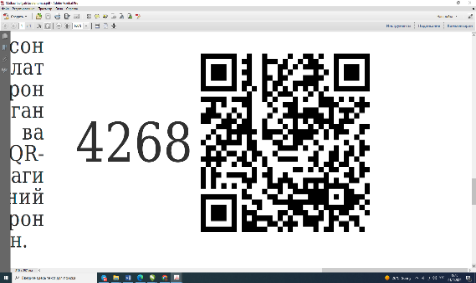 42682023-yil 17-iyulda bosishga ruxsat etildi:Ofset bosma qog‘ozi. Qog‘oz bichimi 60x841/16.“Times” garniturasi. Ofset bosma usuli.Hisob-nashriyot t.: 3,0. Shartli b.t. 3,1.Adadi 100 nusxa. Buyurtma № 17/07.___________________________________________SamDChTI nashr-matbaa markazida chop etildi.Manzil: Samarqand sh., Bo‘stonsaroy ko‘chasi, 93.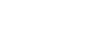 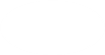 